Załącznik nr 7 do Regulaminu konkursu - Rekomendacje IOK do wypełnienia wniosku o dofinansowanie.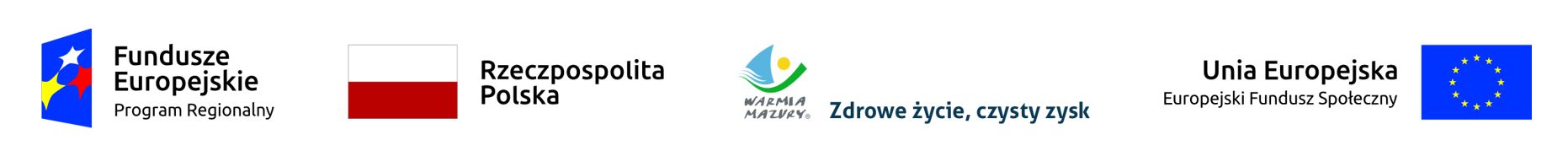 4.3. Harmonogram realizacji projektu * obowiązek opatrzenia wniosku pieczęcią i podpisem nie dotyczy wniosków składanych jedynie w formie elektronicznej * obowiązek opatrzenia wniosku pieczęcią i podpisem nie dotyczy wniosków składanych jedynie w formie elektronicznejDodatkowe informacjeO naborze wniosków dowiedziałem/am się z/w:Ogłoszenia w prasie Strony internetowej (jakiej): Punkcie Informacyjnym Funduszy Europejskich Punkcie kontaktowym instytucji ogłaszającej konkurs Mapy dotacji Inne W przygotowaniu wniosku korzystałem/am z:Szkolenia, doradztwa Punktu Informacyjnego Funduszy EuropejskichPomocy punktu kontaktowego instytucji ogłaszającej konkursPomocy prywatnego konsultanta / Płatnych szkoleń, doradztwaInneNie korzystałem/am z pomocyINFORMACJE WYPEŁNIANE PRZEZ INSTYTUCJĘ PRZYJMUJĄCĄ WNIOSEK Data wpływu (wersja elektroniczna): [uzup. automatycznie przez system]Data wpływu (wersja papierowa):Numer kancelaryjny wniosku:Imię i nazwisko osoby przyjmującej wniosek:Numer wniosku w lokalnym systemie informatycznym:Nazwa wnioskodawcy: [pole uzup. Automatycznie na podstawie pkt 2.1]Tytuł projektu: [pole uzup. Automatycznie na podstawie pkt 1.8]I. INFORMACJE O PROJEKCIE1.1 Program Operacyjny: [autom. z modułu nabór]1.2 Numer i nazwa Osi priorytetowej: [autom. z modułu nabór]1.3 Numer i nazwa Działania: [autom. z modułu nabór] 1.4 Numer i nazwa Poddziałania: [autom. z modułu nabór]1.5 Nr Priorytetu Inwestycyjnego: [autom. z modułu nabór]1.6 Instytucja, w której wniosek zostanie złożony: [autom. z modułu nabór]1.7 Numer naboru: [autom. z modułu nabór]1.8 Tytuł projektu: [tekst do 1000 znaków]1.9 Typ projektu SZOOP: [wielokrotny wybór z listy]1.10 Projekt realizowany w ramach inteligentnych specjalizacji: [wielokrotny wybór z listy rozwijanej], 1.11 PKD wiodące projektu – [wybór z listy rozwijanej]1.12 Okres realizacji projektu: od:       do:      [wybór dat z kalendarza] 1.13 Miejsce realizacji projektu: [wybór z listy: województwo, powiat, gmina] lub checkbox: Projekt realizowany na terenie całego kraju, w przypadku podziału obszaru realizacji projektu na subregiony należy wybrać z dodatkowego pola pn.„Miejsce realizacji projektu - Subregion” z listy rozwijanej subregiony: „elbląski” „ełcki”, „olsztyński” lub 10 subregionów: I – (Miasto Elbląg, powiat elbląski). II – (powiat braniewski, bartoszycki, lidzbarski), III – (powiat ostródzki, działdowski), IV – (powiat iławski, nowomiejski), V – (Miasto Olsztyn, powiat olsztyński), VI  - (powiat szczycieński), VII – (powiat kętrzyński, węgorzewski), VIII – (powiat mrągowski, piski), IX – (olecki, ełcki), X – (powiat gołdapski, giżycki) lub 7 subregionów 1) braniewski, elbląski, m. Elbląg; 2) iławski, ostródzki, nowomiejski, działdowski; 3) kętrzyński, lidzbarski, bartoszycki; 4) olsztyński, m. Olsztyn; 5) nidzicki, szczycieński, mrągowski; 6) węgorzewski, giżycki, piski; 7) gołdapski, olecki, ełcki;1.14 Typ obszaru realizacji: [wybór z listy rozwijanej odpowiedniej wartości]1.15 Obszar Strategicznej Interwencji (OSI): [autom. na podstawie miejsca realizacji]1.16 Instrumenty finansowe: [‘TAK’ – ‘NIE’] 1.17 Wartość ogółem: [autom. z cz. V Budżet projektu] 1.18 Wydatki kwalifikowalne: [autom. z cz. V Budżet projektu]1.19 Wnioskowane dofinansowanie: [autom. z cz. V Budżet projektu] 1.20 Wkład UE: [autom. z cz. V Budżet projektu]1.21 Wkład własny: % [autom. z cz.V Budżet projektu]1.22 % dofinansowania: [autom. z cz.V Budżet projektu]1.23 Kwoty ryczałtowe: [uzup. autom.TAK/ NIE po zaznaczeniu checkbox’a „Projekt zawiera kwoty ryczałtowe” w zakładce „Kwoty ryczałtowe”]1.24 Pomoc publiczna: [wybór z listy: bez pomocy publicznej, pomoc publiczna, pomoc de minimis] [możliwość wyboru 2 rodzajów PP]  + kwoty przy danym rodzaju pomocy (oddzielne pola)1.25 Typ projektu: [wybór z listy rozwijanej: zintegrowany, grantowy, komplementarny,  rewitalizacyjny,50+, inny, Partnerstwo w projekcie w rozumieniu art. 33 ust. 1 ustawy z dnia 11 lipca 2014 r. o zasadach realizacji programów w zakresie polityki spójności finansowanych w perspektywie finansowej 2014–2020]- pole automatycznie uzupełniane wartością „TAK” po wypełnieniu pkt. 2.13 Partnerzy, w przeciwnym wypadku wartość „NIE”.1.26 Rodzaj projektu: [autom. z modułu nabór]1.27 Partnerstwo publiczno-prywatne: przypisana na stałe wartość domyślna „NIE”1.28 Powiązanie ze strategiami: [wybór z listy wielokrotnego wyboru: „Strategia rozwoju społeczno-gospodarczego województwa warmińsko-mazurskiego do roku 2025”, „Strategia UE Morza Bałtyckiego”, "Strategia Rozwoju Społeczno-Gospodarczego Polski Wschodniej do roku 2020”, „Wielkie Jeziora Mazurskie 2020 – Strategia”, wartość domyślna – „brak powiązania”] W przypadku wyboru odpowiedzi „Strategia UE Morza Bałtyckiego” pojawią się dodatkowe pola z listą wielokrotnego wyboru: Cel priorytetowy, Obszar priorytetowy, Działanie.1.29 Typ projektu ponadregionalnego: pole staje się aktywne tylko po wyborze w polu „Powiązanie ze strategiami” wartości: „Strategia rozwoju  Społeczno-Gospodarczego Polski Wschodniej do roku 2020” [wówczas dostępny wybór z listy rozwijanej: Ponadregionalne partnerstwo, Ponadregionalny zasięg terytorialny, Ponadregionalna komplementarność, Inne]- można wybrać kilka opcji (wyj. stanowi „inne”, która nie łączy się z pozostałymi kategoriami)1.30 Grupa projektów: [‘TAK’ – ‘NIE’] domyślnie – „NIE”   1.31 Projekt partnerski: wybór z listy rozwijanej [‘TAK’ – ‘NIE’], opcja „TAK” => dotyczy projektów rozliczanych w SL2014 w formule partnerskiej, co wiąże się z koniecznością składania częściowych wniosków o płatność przez wszystkich partnerów ponoszących wydatki w projekcie; wartość domyślna – „NIE”,1.32 Duży projekt: [TAK/ NIE] wartość domyślna NIE informacja podawana jest automatycznie na podstawie danych wprowadzonych w cz. V Budżet projektu.1.33 Projekt generujący dochód: należy wybrać z listy rozwijanej wartość „TAK” lub „NIE” (wartość domyślna „NIE”).1.34 Zakres interwencji (dominujący): [powiązany z mod. „nabory”]1.35 Zakres interwencji (uzupełniający): [powiązany z mod. „nabory”]1.36 Forma finansowania: [powiązany z mod. „nabory”]1.37 Rodzaj działalności gospodarczej: [powiązany z mod. „nabory”]1.38 Temat uzupełniający: [powiązany z mod. „nabory”]II. WNIOSKODAWCA 2.1 Nazwa wnioskodawcy: 2.2 Forma prawna: [wybór z listy na podstawie Rozp. Rady Ministrów z 27.07.1999r. z późn. zm.]2.3 Forma własności: [wybór z listy na podstawie Rozp. Rady Ministrów z 27.07.1999r. z późn. zm.]2.4 PKD: [wybór z listy] dominujący kod PKD W przypadku braku kodu PKD należy wybrać opcję „Nie dotyczy”.2.5 Kraj: wartość domyślna „Polska”2.6 Możliwość odzyskania VAT: [TAK/NIE/CZĘŚCIOWO]2.7 NIP: [pole numeryczne oraz check-box: ‘PL’ – ‘Inny’]Polski nr NIP – 10 znaków, jeżeli odznaczona została opcja „Polski numer NIP” maksymalny limit znaków dla tego pola wynosi 252.8 REGON: [pole numeryczne] 2.9 Adres siedziby: 2.9.1 Ulica: 2.9.2 Nr budynku: [pole numeryczne]2.9.3 Nr lokalu: [pole numeryczne] (jeśli dotyczy)2.9.4 Kod pocztowy: [pole numeryczne oraz check-box: ‘PL’ – ‘Inny’]2.9.5 Miejscowość: 2.9.6 Telefon: [pole numeryczne] [tekst do 15 znaków]2.9.7 Faks: [pole numeryczne] (jeśli dotyczy) [tekst do 15 znaków]2.9.8 Adres e-mail: [tekst do 250 znaków]2.9.9 Adres strony www: (jeśli dotyczy)2.10 Jednostka realizująca projekt: wartość domyślna „nie dotyczy”, możliwość dodania wielu jednostek realizujących projekt w oddzielnych wierszach (poprzez opcję „Dodaj jednostkę”). Nazwa jednostki realizującej projekt: [tekst do 500 znaków]……………………………………………………………………………………………………………………………………………………………………………Adres jednostki realizującej projekt: Ulica: Nr budynku: [pole numeryczne]Nr lokalu: [pole numeryczne] (jeśli dotyczy)Kod pocztowy: [pole numeryczne oraz check-box: ‘PL’ – ‘Inny’]Miejscowość: Telefon: [pole numeryczne] [tekst do 15 znaków]Faks: [pole numeryczne] (jeśli dotyczy) [tekst do 15 znaków]Adres e-mail: [tekst do 250 znaków]Adres strony www: (jeśli dotyczy)2.11 Osoba (-y) uprawniona (-e) do podejmowania decyzji wiążących w imieniu wnioskodawcy: [możliwość dodania kilku osób]2.11.1 Imię i nazwisko: 2.11.2 Telefon: [pole numeryczne] [tekst do 15 znaków]2.11.3 Faks: [pole numeryczne] (jeśli dotyczy), [tekst do 15 znaków]2.11.4 Adres e-mail: [tekst do 250 znaków]2.12 Osoba uprawniona do kontaktów roboczych: 2.12.1 Imię i nazwisko: 2.12.2 Telefon: [pole numeryczne] [tekst do 15 znaków]2.12.3 Faks: [pole numeryczne] [tekst do 15 znaków]2.12.4 Adres e-mail: [tekst do 250 znaków]2.13 Partnerzy: [check-box: ‘TAK’ – ‘NIE’] [możliwość dodania kilku partnerów]2.13.1 Nazwa organizacji/instytucji: 2.13.2 Forma prawna: [wybór z listy na podstawie Rozp. Rady Ministrów z 27.07.1999r z poźń. zm.]2.13.3 Forma własności: [wybór z listy na podstawie Rozp. Rady Ministrów z 27.07.1999r z poźń. zm.]2.13.4 NIP: [pole numeryczne oraz check-box: ‘PL’ – ‘Inny’] Polski nr NIP – 10 znaków, jeżeli odznaczona została opcja „Polski numer NIP” maksymalny limit znaków dla tego pola wynosi 252.13.5 REGON: [pole numeryczne] 2.13.6 Adres siedziby: 2.13.6.1 Ulica: [tekst ]2.13.6.2 Nr budynku: [pole numeryczne]2.13.6.3 Nr lokalu: [pole numeryczne] (jeśli dotyczy)2.13.6.4 Kod pocztowy: [pole numeryczne oraz check-box: ‘PL’ – ‘Inny’]2.13.6.5 Miejscowość: 2.13.6.6 Telefon: [pole numeryczne] [tekst do 15 znaków]2.13.6.7 Faks: [pole numeryczne] (jeśli dotyczy), [tekst do 15 znaków]2.13.6.8 Adres e-mail: [tekst do 250 znaków]2.13.6.9 Adres strony www: (jeśli dotyczy)2.14 Jednostka realizująca projekt (partner): wartość domyślna „nie dotyczy”, możliwość dodania wielu jednostek realizujących projekt w oddzielnych wierszach (poprzez opcję „Dodaj jednostkę”). Nazwa jednostki realizującej projekt: [tekst do 500 znaków]……………………………………………………………………………………………………………………………………………Adres jednostki realizującej projekt: Ulica: Nr budynku: [pole numeryczne]Nr lokalu: [pole numeryczne] (jeśli dotyczy)Kod pocztowy: [pole numeryczne oraz check-box: ‘PL’ – ‘Inny’]Miejscowość: Telefon: [pole numeryczne] [tekst do 15 znaków]Faks: [pole numeryczne] (jeśli dotyczy) [tekst do 15 znaków]Adres e-mail: [tekst do 250 znaków]Adres strony www: (jeśli dotyczy)2.15 Osoba (-y) uprawniona (-e) do podejmowania decyzji wiążących w imieniu partnera: [możliwość dodania kilku osób]2.15.1 Imię i nazwisko: 2.15.2 Telefon: [pole numeryczne] [tekst do 15 znaków]2.15.3 Faks: [pole numeryczne] [tekst do 15 znaków]2.15.4 Adres e-mail: [tekst do 250 znaków]2.16 Symbol partnera: [tekst] [automat. nadawanie symboli a, b, c]2.17 Krótki opis projektu Uwaga: Pole posiada jedynie charakter informacyjny i nie jest brane pod uwagę w procesie oceny kryteriów we wniosku o dofinansowanie. Limit znaków w ramach tego pola nie wlicza się do ogólnego limitu znaków we wniosku o dofinansowanie.Jaki jest cel lub cele projektu?Jakie zadania będą realizowane?Jakie są jego grupy docelowe (do kogo skierowany jest projekt, kto z niego skorzysta)?Co zostanie zrobione w ramach projektu (jakie będą jego efekty i jakie powstaną w jego wyniku produkty)?Tekst  do  2000 znakówIII. OPIS PROJEKTU W KONTEKŚCIE WŁAŚCIWEGO CELU SZCZEGÓŁOWEGO RPO WiM 2014-2020 
III. OPIS PROJEKTU W KONTEKŚCIE WŁAŚCIWEGO CELU SZCZEGÓŁOWEGO RPO WiM 2014-2020 
III. OPIS PROJEKTU W KONTEKŚCIE WŁAŚCIWEGO CELU SZCZEGÓŁOWEGO RPO WiM 2014-2020 
III. OPIS PROJEKTU W KONTEKŚCIE WŁAŚCIWEGO CELU SZCZEGÓŁOWEGO RPO WiM 2014-2020 
III. OPIS PROJEKTU W KONTEKŚCIE WŁAŚCIWEGO CELU SZCZEGÓŁOWEGO RPO WiM 2014-2020 
III. OPIS PROJEKTU W KONTEKŚCIE WŁAŚCIWEGO CELU SZCZEGÓŁOWEGO RPO WiM 2014-2020 
III. OPIS PROJEKTU W KONTEKŚCIE WŁAŚCIWEGO CELU SZCZEGÓŁOWEGO RPO WiM 2014-2020 
III. OPIS PROJEKTU W KONTEKŚCIE WŁAŚCIWEGO CELU SZCZEGÓŁOWEGO RPO WiM 2014-2020 
III. OPIS PROJEKTU W KONTEKŚCIE WŁAŚCIWEGO CELU SZCZEGÓŁOWEGO RPO WiM 2014-2020 
III. OPIS PROJEKTU W KONTEKŚCIE WŁAŚCIWEGO CELU SZCZEGÓŁOWEGO RPO WiM 2014-2020 
III. OPIS PROJEKTU W KONTEKŚCIE WŁAŚCIWEGO CELU SZCZEGÓŁOWEGO RPO WiM 2014-2020 
III. OPIS PROJEKTU W KONTEKŚCIE WŁAŚCIWEGO CELU SZCZEGÓŁOWEGO RPO WiM 2014-2020 
III. OPIS PROJEKTU W KONTEKŚCIE WŁAŚCIWEGO CELU SZCZEGÓŁOWEGO RPO WiM 2014-2020 
III. OPIS PROJEKTU W KONTEKŚCIE WŁAŚCIWEGO CELU SZCZEGÓŁOWEGO RPO WiM 2014-2020 
III. OPIS PROJEKTU W KONTEKŚCIE WŁAŚCIWEGO CELU SZCZEGÓŁOWEGO RPO WiM 2014-2020 
3.1 Opis grupy docelowej (z uwzględnieniem uzasadnienia realizacji projektu)3.1 Opis grupy docelowej (z uwzględnieniem uzasadnienia realizacji projektu)3.1 Opis grupy docelowej (z uwzględnieniem uzasadnienia realizacji projektu)3.1 Opis grupy docelowej (z uwzględnieniem uzasadnienia realizacji projektu)3.1 Opis grupy docelowej (z uwzględnieniem uzasadnienia realizacji projektu)3.1 Opis grupy docelowej (z uwzględnieniem uzasadnienia realizacji projektu)3.1 Opis grupy docelowej (z uwzględnieniem uzasadnienia realizacji projektu)3.1 Opis grupy docelowej (z uwzględnieniem uzasadnienia realizacji projektu)3.1 Opis grupy docelowej (z uwzględnieniem uzasadnienia realizacji projektu)3.1 Opis grupy docelowej (z uwzględnieniem uzasadnienia realizacji projektu)3.1 Opis grupy docelowej (z uwzględnieniem uzasadnienia realizacji projektu)3.1 Opis grupy docelowej (z uwzględnieniem uzasadnienia realizacji projektu)3.1 Opis grupy docelowej (z uwzględnieniem uzasadnienia realizacji projektu)3.1 Opis grupy docelowej (z uwzględnieniem uzasadnienia realizacji projektu)3.1 Opis grupy docelowej (z uwzględnieniem uzasadnienia realizacji projektu)- Opisz kogo i dlaczego obejmiesz wsparciem w ramach projektu - wskaż istotne cechy uczestników (osób lub podmiotów), którzy zostaną objęci wsparciem- Opisz kogo i dlaczego obejmiesz wsparciem w ramach projektu - wskaż istotne cechy uczestników (osób lub podmiotów), którzy zostaną objęci wsparciem- Opisz kogo i dlaczego obejmiesz wsparciem w ramach projektu - wskaż istotne cechy uczestników (osób lub podmiotów), którzy zostaną objęci wsparciem- Opisz kogo i dlaczego obejmiesz wsparciem w ramach projektu - wskaż istotne cechy uczestników (osób lub podmiotów), którzy zostaną objęci wsparciem- Opisz kogo i dlaczego obejmiesz wsparciem w ramach projektu - wskaż istotne cechy uczestników (osób lub podmiotów), którzy zostaną objęci wsparciem- Opisz kogo i dlaczego obejmiesz wsparciem w ramach projektu - wskaż istotne cechy uczestników (osób lub podmiotów), którzy zostaną objęci wsparciem- Opisz kogo i dlaczego obejmiesz wsparciem w ramach projektu - wskaż istotne cechy uczestników (osób lub podmiotów), którzy zostaną objęci wsparciem- Opisz kogo i dlaczego obejmiesz wsparciem w ramach projektu - wskaż istotne cechy uczestników (osób lub podmiotów), którzy zostaną objęci wsparciem- Opisz kogo i dlaczego obejmiesz wsparciem w ramach projektu - wskaż istotne cechy uczestników (osób lub podmiotów), którzy zostaną objęci wsparciem- Opisz kogo i dlaczego obejmiesz wsparciem w ramach projektu - wskaż istotne cechy uczestników (osób lub podmiotów), którzy zostaną objęci wsparciem- Opisz kogo i dlaczego obejmiesz wsparciem w ramach projektu - wskaż istotne cechy uczestników (osób lub podmiotów), którzy zostaną objęci wsparciem- Opisz kogo i dlaczego obejmiesz wsparciem w ramach projektu - wskaż istotne cechy uczestników (osób lub podmiotów), którzy zostaną objęci wsparciem- Opisz kogo i dlaczego obejmiesz wsparciem w ramach projektu - wskaż istotne cechy uczestników (osób lub podmiotów), którzy zostaną objęci wsparciem- Opisz kogo i dlaczego obejmiesz wsparciem w ramach projektu - wskaż istotne cechy uczestników (osób lub podmiotów), którzy zostaną objęci wsparciem- Opisz kogo i dlaczego obejmiesz wsparciem w ramach projektu - wskaż istotne cechy uczestników (osób lub podmiotów), którzy zostaną objęci wsparciemtekst tekst tekst tekst tekst tekst tekst tekst tekst tekst tekst tekst tekst tekst tekst - Opisz potrzeby uczestników projektu i bariery, na jakie napotykają (przy opisie barier określ planowany sposób ich niwelowania)- Opisz potrzeby uczestników projektu i bariery, na jakie napotykają (przy opisie barier określ planowany sposób ich niwelowania)- Opisz potrzeby uczestników projektu i bariery, na jakie napotykają (przy opisie barier określ planowany sposób ich niwelowania)- Opisz potrzeby uczestników projektu i bariery, na jakie napotykają (przy opisie barier określ planowany sposób ich niwelowania)- Opisz potrzeby uczestników projektu i bariery, na jakie napotykają (przy opisie barier określ planowany sposób ich niwelowania)- Opisz potrzeby uczestników projektu i bariery, na jakie napotykają (przy opisie barier określ planowany sposób ich niwelowania)- Opisz potrzeby uczestników projektu i bariery, na jakie napotykają (przy opisie barier określ planowany sposób ich niwelowania)- Opisz potrzeby uczestników projektu i bariery, na jakie napotykają (przy opisie barier określ planowany sposób ich niwelowania)- Opisz potrzeby uczestników projektu i bariery, na jakie napotykają (przy opisie barier określ planowany sposób ich niwelowania)- Opisz potrzeby uczestników projektu i bariery, na jakie napotykają (przy opisie barier określ planowany sposób ich niwelowania)- Opisz potrzeby uczestników projektu i bariery, na jakie napotykają (przy opisie barier określ planowany sposób ich niwelowania)- Opisz potrzeby uczestników projektu i bariery, na jakie napotykają (przy opisie barier określ planowany sposób ich niwelowania)- Opisz potrzeby uczestników projektu i bariery, na jakie napotykają (przy opisie barier określ planowany sposób ich niwelowania)- Opisz potrzeby uczestników projektu i bariery, na jakie napotykają (przy opisie barier określ planowany sposób ich niwelowania)- Opisz potrzeby uczestników projektu i bariery, na jakie napotykają (przy opisie barier określ planowany sposób ich niwelowania)TekstTekstTekstTekstTekstTekstTekstTekstTekstTekstTekstTekstTekstTekstTekst- Opisz, w jaki sposób zrekrutujesz uczestników projektu, w tym kwestię zapewnienia dostępności dla osób z niepełnosprawnościami- Opisz, w jaki sposób zrekrutujesz uczestników projektu, w tym kwestię zapewnienia dostępności dla osób z niepełnosprawnościami- Opisz, w jaki sposób zrekrutujesz uczestników projektu, w tym kwestię zapewnienia dostępności dla osób z niepełnosprawnościami- Opisz, w jaki sposób zrekrutujesz uczestników projektu, w tym kwestię zapewnienia dostępności dla osób z niepełnosprawnościami- Opisz, w jaki sposób zrekrutujesz uczestników projektu, w tym kwestię zapewnienia dostępności dla osób z niepełnosprawnościami- Opisz, w jaki sposób zrekrutujesz uczestników projektu, w tym kwestię zapewnienia dostępności dla osób z niepełnosprawnościami- Opisz, w jaki sposób zrekrutujesz uczestników projektu, w tym kwestię zapewnienia dostępności dla osób z niepełnosprawnościami- Opisz, w jaki sposób zrekrutujesz uczestników projektu, w tym kwestię zapewnienia dostępności dla osób z niepełnosprawnościami- Opisz, w jaki sposób zrekrutujesz uczestników projektu, w tym kwestię zapewnienia dostępności dla osób z niepełnosprawnościami- Opisz, w jaki sposób zrekrutujesz uczestników projektu, w tym kwestię zapewnienia dostępności dla osób z niepełnosprawnościami- Opisz, w jaki sposób zrekrutujesz uczestników projektu, w tym kwestię zapewnienia dostępności dla osób z niepełnosprawnościami- Opisz, w jaki sposób zrekrutujesz uczestników projektu, w tym kwestię zapewnienia dostępności dla osób z niepełnosprawnościami- Opisz, w jaki sposób zrekrutujesz uczestników projektu, w tym kwestię zapewnienia dostępności dla osób z niepełnosprawnościami- Opisz, w jaki sposób zrekrutujesz uczestników projektu, w tym kwestię zapewnienia dostępności dla osób z niepełnosprawnościami- Opisz, w jaki sposób zrekrutujesz uczestników projektu, w tym kwestię zapewnienia dostępności dla osób z niepełnosprawnościamitekst tekst tekst tekst tekst tekst tekst tekst tekst tekst tekst tekst tekst tekst tekst Liczba osób objętych wsparciemLiczba osób objętych wsparciemLiczba osób objętych wsparciemLiczba osób objętych wsparciemLiczba osób objętych wsparciemLiczba osób objętych wsparciemLiczba osób objętych wsparciemLiczba osób objętych wsparciemLiczba osób objętych wsparciemwartość liczbowawartość liczbowawartość liczbowawartość liczbowawartość liczbowawartość liczbowaLiczba podmiotów objętych wsparciemLiczba podmiotów objętych wsparciemLiczba podmiotów objętych wsparciemLiczba podmiotów objętych wsparciemLiczba podmiotów objętych wsparciemLiczba podmiotów objętych wsparciemLiczba podmiotów objętych wsparciemLiczba podmiotów objętych wsparciemLiczba podmiotów objętych wsparciemwartość liczbowawartość liczbowawartość liczbowawartość liczbowawartość liczbowawartość liczbowa3.2 Zgodność projektu z właściwym celem szczegółowym RPO WiM 2014-20203.2 Zgodność projektu z właściwym celem szczegółowym RPO WiM 2014-20203.2 Zgodność projektu z właściwym celem szczegółowym RPO WiM 2014-20203.2 Zgodność projektu z właściwym celem szczegółowym RPO WiM 2014-20203.2 Zgodność projektu z właściwym celem szczegółowym RPO WiM 2014-20203.2 Zgodność projektu z właściwym celem szczegółowym RPO WiM 2014-20203.2 Zgodność projektu z właściwym celem szczegółowym RPO WiM 2014-20203.2 Zgodność projektu z właściwym celem szczegółowym RPO WiM 2014-20203.2 Zgodność projektu z właściwym celem szczegółowym RPO WiM 2014-20203.2 Zgodność projektu z właściwym celem szczegółowym RPO WiM 2014-20203.2 Zgodność projektu z właściwym celem szczegółowym RPO WiM 2014-20203.2 Zgodność projektu z właściwym celem szczegółowym RPO WiM 2014-20203.2 Zgodność projektu z właściwym celem szczegółowym RPO WiM 2014-20203.2 Zgodność projektu z właściwym celem szczegółowym RPO WiM 2014-20203.2 Zgodność projektu z właściwym celem szczegółowym RPO WiM 2014-2020- Wskaż cel szczegółowy RPO WiM, do którego osiągnięcia przyczyni się realizacja projektu,- Wskaż cel projektu,- Wskaż wskaźniki realizacji celu projektu (wskaźniki rezultatu i produktu),- Określ jednostki pomiaru i wartości wskaźników,- Podaj sposób pomiaru i określ, na jakiej podstawie mierzone będą wskaźniki realizacji celu (ustal źródło weryfikacji/pozyskania danych do pomiaru wskaźnika oraz częstotliwość pomiaru),- Wskaż cel szczegółowy RPO WiM, do którego osiągnięcia przyczyni się realizacja projektu,- Wskaż cel projektu,- Wskaż wskaźniki realizacji celu projektu (wskaźniki rezultatu i produktu),- Określ jednostki pomiaru i wartości wskaźników,- Podaj sposób pomiaru i określ, na jakiej podstawie mierzone będą wskaźniki realizacji celu (ustal źródło weryfikacji/pozyskania danych do pomiaru wskaźnika oraz częstotliwość pomiaru),- Wskaż cel szczegółowy RPO WiM, do którego osiągnięcia przyczyni się realizacja projektu,- Wskaż cel projektu,- Wskaż wskaźniki realizacji celu projektu (wskaźniki rezultatu i produktu),- Określ jednostki pomiaru i wartości wskaźników,- Podaj sposób pomiaru i określ, na jakiej podstawie mierzone będą wskaźniki realizacji celu (ustal źródło weryfikacji/pozyskania danych do pomiaru wskaźnika oraz częstotliwość pomiaru),- Wskaż cel szczegółowy RPO WiM, do którego osiągnięcia przyczyni się realizacja projektu,- Wskaż cel projektu,- Wskaż wskaźniki realizacji celu projektu (wskaźniki rezultatu i produktu),- Określ jednostki pomiaru i wartości wskaźników,- Podaj sposób pomiaru i określ, na jakiej podstawie mierzone będą wskaźniki realizacji celu (ustal źródło weryfikacji/pozyskania danych do pomiaru wskaźnika oraz częstotliwość pomiaru),- Wskaż cel szczegółowy RPO WiM, do którego osiągnięcia przyczyni się realizacja projektu,- Wskaż cel projektu,- Wskaż wskaźniki realizacji celu projektu (wskaźniki rezultatu i produktu),- Określ jednostki pomiaru i wartości wskaźników,- Podaj sposób pomiaru i określ, na jakiej podstawie mierzone będą wskaźniki realizacji celu (ustal źródło weryfikacji/pozyskania danych do pomiaru wskaźnika oraz częstotliwość pomiaru),- Wskaż cel szczegółowy RPO WiM, do którego osiągnięcia przyczyni się realizacja projektu,- Wskaż cel projektu,- Wskaż wskaźniki realizacji celu projektu (wskaźniki rezultatu i produktu),- Określ jednostki pomiaru i wartości wskaźników,- Podaj sposób pomiaru i określ, na jakiej podstawie mierzone będą wskaźniki realizacji celu (ustal źródło weryfikacji/pozyskania danych do pomiaru wskaźnika oraz częstotliwość pomiaru),- Wskaż cel szczegółowy RPO WiM, do którego osiągnięcia przyczyni się realizacja projektu,- Wskaż cel projektu,- Wskaż wskaźniki realizacji celu projektu (wskaźniki rezultatu i produktu),- Określ jednostki pomiaru i wartości wskaźników,- Podaj sposób pomiaru i określ, na jakiej podstawie mierzone będą wskaźniki realizacji celu (ustal źródło weryfikacji/pozyskania danych do pomiaru wskaźnika oraz częstotliwość pomiaru),- Wskaż cel szczegółowy RPO WiM, do którego osiągnięcia przyczyni się realizacja projektu,- Wskaż cel projektu,- Wskaż wskaźniki realizacji celu projektu (wskaźniki rezultatu i produktu),- Określ jednostki pomiaru i wartości wskaźników,- Podaj sposób pomiaru i określ, na jakiej podstawie mierzone będą wskaźniki realizacji celu (ustal źródło weryfikacji/pozyskania danych do pomiaru wskaźnika oraz częstotliwość pomiaru),- Wskaż cel szczegółowy RPO WiM, do którego osiągnięcia przyczyni się realizacja projektu,- Wskaż cel projektu,- Wskaż wskaźniki realizacji celu projektu (wskaźniki rezultatu i produktu),- Określ jednostki pomiaru i wartości wskaźników,- Podaj sposób pomiaru i określ, na jakiej podstawie mierzone będą wskaźniki realizacji celu (ustal źródło weryfikacji/pozyskania danych do pomiaru wskaźnika oraz częstotliwość pomiaru),- Wskaż cel szczegółowy RPO WiM, do którego osiągnięcia przyczyni się realizacja projektu,- Wskaż cel projektu,- Wskaż wskaźniki realizacji celu projektu (wskaźniki rezultatu i produktu),- Określ jednostki pomiaru i wartości wskaźników,- Podaj sposób pomiaru i określ, na jakiej podstawie mierzone będą wskaźniki realizacji celu (ustal źródło weryfikacji/pozyskania danych do pomiaru wskaźnika oraz częstotliwość pomiaru),- Wskaż cel szczegółowy RPO WiM, do którego osiągnięcia przyczyni się realizacja projektu,- Wskaż cel projektu,- Wskaż wskaźniki realizacji celu projektu (wskaźniki rezultatu i produktu),- Określ jednostki pomiaru i wartości wskaźników,- Podaj sposób pomiaru i określ, na jakiej podstawie mierzone będą wskaźniki realizacji celu (ustal źródło weryfikacji/pozyskania danych do pomiaru wskaźnika oraz częstotliwość pomiaru),- Wskaż cel szczegółowy RPO WiM, do którego osiągnięcia przyczyni się realizacja projektu,- Wskaż cel projektu,- Wskaż wskaźniki realizacji celu projektu (wskaźniki rezultatu i produktu),- Określ jednostki pomiaru i wartości wskaźników,- Podaj sposób pomiaru i określ, na jakiej podstawie mierzone będą wskaźniki realizacji celu (ustal źródło weryfikacji/pozyskania danych do pomiaru wskaźnika oraz częstotliwość pomiaru),- Wskaż cel szczegółowy RPO WiM, do którego osiągnięcia przyczyni się realizacja projektu,- Wskaż cel projektu,- Wskaż wskaźniki realizacji celu projektu (wskaźniki rezultatu i produktu),- Określ jednostki pomiaru i wartości wskaźników,- Podaj sposób pomiaru i określ, na jakiej podstawie mierzone będą wskaźniki realizacji celu (ustal źródło weryfikacji/pozyskania danych do pomiaru wskaźnika oraz częstotliwość pomiaru),- Wskaż cel szczegółowy RPO WiM, do którego osiągnięcia przyczyni się realizacja projektu,- Wskaż cel projektu,- Wskaż wskaźniki realizacji celu projektu (wskaźniki rezultatu i produktu),- Określ jednostki pomiaru i wartości wskaźników,- Podaj sposób pomiaru i określ, na jakiej podstawie mierzone będą wskaźniki realizacji celu (ustal źródło weryfikacji/pozyskania danych do pomiaru wskaźnika oraz częstotliwość pomiaru),- Wskaż cel szczegółowy RPO WiM, do którego osiągnięcia przyczyni się realizacja projektu,- Wskaż cel projektu,- Wskaż wskaźniki realizacji celu projektu (wskaźniki rezultatu i produktu),- Określ jednostki pomiaru i wartości wskaźników,- Podaj sposób pomiaru i określ, na jakiej podstawie mierzone będą wskaźniki realizacji celu (ustal źródło weryfikacji/pozyskania danych do pomiaru wskaźnika oraz częstotliwość pomiaru),Cel szczegółowy RPO WiM  [lista rozwijana] Cel szczegółowy RPO WiM  [lista rozwijana] Cel szczegółowy RPO WiM  [lista rozwijana] Cel szczegółowy RPO WiM  [lista rozwijana] Cel szczegółowy RPO WiM  [lista rozwijana] Cel szczegółowy RPO WiM  [lista rozwijana] Cel szczegółowy RPO WiM  [lista rozwijana] Cel szczegółowy RPO WiM  [lista rozwijana] Cel szczegółowy RPO WiM  [lista rozwijana] Cel szczegółowy RPO WiM  [lista rozwijana] Cel szczegółowy RPO WiM  [lista rozwijana] Cel szczegółowy RPO WiM  [lista rozwijana] Cel szczegółowy RPO WiM  [lista rozwijana] Cel szczegółowy RPO WiM  [lista rozwijana] Cel szczegółowy RPO WiM  [lista rozwijana] Cel projektu  [należy samodzielnie uzupełnić]tekst Cel projektu  [należy samodzielnie uzupełnić]tekst Cel projektu  [należy samodzielnie uzupełnić]tekst Cel projektu  [należy samodzielnie uzupełnić]tekst Cel projektu  [należy samodzielnie uzupełnić]tekst Cel projektu  [należy samodzielnie uzupełnić]tekst Cel projektu  [należy samodzielnie uzupełnić]tekst Cel projektu  [należy samodzielnie uzupełnić]tekst Cel projektu  [należy samodzielnie uzupełnić]tekst Cel projektu  [należy samodzielnie uzupełnić]tekst Cel projektu  [należy samodzielnie uzupełnić]tekst Cel projektu  [należy samodzielnie uzupełnić]tekst Cel projektu  [należy samodzielnie uzupełnić]tekst Cel projektu  [należy samodzielnie uzupełnić]tekst Cel projektu  [należy samodzielnie uzupełnić]tekst Wskaźnik realizacji celuWskaźnik realizacji celuWskaźnik realizacji celuJednostka pomiaruWartość bazowa wskaźnikaWartość bazowa wskaźnikaWartość bazowa wskaźnikaWartość bazowa wskaźnikaWartość bazowa wskaźnikaWartość bazowa wskaźnikaWartość docelowa wskaźnikaWartość docelowa wskaźnikaWartość docelowa wskaźnikaŹródło danych do pomiaru wskaźnikaSposób pomiaru wskaźnikaWskaźnik realizacji celuWskaźnik realizacji celuWskaźnik realizacji celuJednostka pomiaruKMMOGÓŁEMOGÓŁEMOGÓŁEMK M OGÓŁEMŹródło danych do pomiaru wskaźnikaNrNrWskaźniki rezultatu (bezpośredniego, długoterminowego, własne)Wskaźniki rezultatu (bezpośredniego, długoterminowego, własne)Wskaźniki rezultatu (bezpośredniego, długoterminowego, własne)Wskaźniki rezultatu (bezpośredniego, długoterminowego, własne)Wskaźniki rezultatu (bezpośredniego, długoterminowego, własne)Wskaźniki rezultatu (bezpośredniego, długoterminowego, własne)Wskaźniki rezultatu (bezpośredniego, długoterminowego, własne)Wskaźniki rezultatu (bezpośredniego, długoterminowego, własne)Wskaźniki rezultatu (bezpośredniego, długoterminowego, własne)Wskaźniki rezultatu (bezpośredniego, długoterminowego, własne)Wskaźniki rezultatu (bezpośredniego, długoterminowego, własne)111. tekst lub wybór z listy rozwijanej (limit znaków dla pola (poza ogólnym limitem dla projektu) -300 znaków) [check-box „edytuj”] [check-box „edytuj”] [check-box „edytuj”]  [check-box „edytuj”]Tekst Tekst 222. tekst lub wybór z listy rozwijanej (limit znaków dla pola (poza ogólnym limitem dla projektu) -300 znaków)  [check-box  „edytuj”]  [check-box  „edytuj”]  [check-box  „edytuj”]  [check-box „edytuj”]NrWskaźniki produktu(obligatoryjne, horyzontalne, własne)Wskaźniki produktu(obligatoryjne, horyzontalne, własne)Wskaźniki produktu(obligatoryjne, horyzontalne, własne)Wskaźniki produktu(obligatoryjne, horyzontalne, własne)Wskaźniki produktu(obligatoryjne, horyzontalne, własne)Wskaźniki produktu(obligatoryjne, horyzontalne, własne)Wskaźniki produktu(obligatoryjne, horyzontalne, własne)Wskaźniki produktu(obligatoryjne, horyzontalne, własne)Wskaźniki produktu(obligatoryjne, horyzontalne, własne)Wskaźniki produktu(obligatoryjne, horyzontalne, własne)Wskaźniki produktu(obligatoryjne, horyzontalne, własne)Wskaźniki produktu(obligatoryjne, horyzontalne, własne)Źródło danych do pomiaru wskaźnikaSposób pomiaru wskaźnika11. tekst lub wybór z listy rozwijanej(limit znaków dla pola (poza ogólnym limitem dla projektu) -300 znaków)1. tekst lub wybór z listy rozwijanej(limit znaków dla pola (poza ogólnym limitem dla projektu) -300 znaków)„nie dotyczy” „nie dotyczy” „nie dotyczy”„nie dotyczy”„nie dotyczy”„nie dotyczy” [check-box „edytuj”]Tekst Tekst 21. tekst lub wybór z listy rozwijanej (limit znaków dla pola (poza ogólnym limitem dla projektu) -300 znaków)1. tekst lub wybór z listy rozwijanej (limit znaków dla pola (poza ogólnym limitem dla projektu) -300 znaków)„nie dotyczy”„nie dotyczy”„nie dotyczy”„nie dotyczy”„nie dotyczy”).„nie dotyczy”).[check-box „edytuj”]Tekst Tekst 3.3 Ryzyko nieosiągnięcia założeń projektu3.3 Ryzyko nieosiągnięcia założeń projektu3.3 Ryzyko nieosiągnięcia założeń projektuZidentyfikuj sytuacje, których wystąpienie utrudni lub uniemożliwi osiągnięcie wartości docelowej wskaźników rezultatu wskazanych w pkt 3.2 wniosku (max. 4 ryzyka do każdego wskaźnika)Wskaż, w jaki sposób zidentyfikujesz wystąpienie takich sytuacji (zajścia ryzyka)Opisz działania, które zostaną podjęte, aby zapobiec wystąpieniu ryzyka i jakie będą mogły zostać podjęte, aby zminimalizować skutki wystąpienia ryzykaZidentyfikuj sytuacje, których wystąpienie utrudni lub uniemożliwi osiągnięcie wartości docelowej wskaźników rezultatu wskazanych w pkt 3.2 wniosku (max. 4 ryzyka do każdego wskaźnika)Wskaż, w jaki sposób zidentyfikujesz wystąpienie takich sytuacji (zajścia ryzyka)Opisz działania, które zostaną podjęte, aby zapobiec wystąpieniu ryzyka i jakie będą mogły zostać podjęte, aby zminimalizować skutki wystąpienia ryzykaZidentyfikuj sytuacje, których wystąpienie utrudni lub uniemożliwi osiągnięcie wartości docelowej wskaźników rezultatu wskazanych w pkt 3.2 wniosku (max. 4 ryzyka do każdego wskaźnika)Wskaż, w jaki sposób zidentyfikujesz wystąpienie takich sytuacji (zajścia ryzyka)Opisz działania, które zostaną podjęte, aby zapobiec wystąpieniu ryzyka i jakie będą mogły zostać podjęte, aby zminimalizować skutki wystąpienia ryzykaWskaźniki rezultatu Sytuacja, której wystąpienie może uniemożliwić lub utrudnić osiągnięcie wartości docelowej wskaźnika rezultatu oraz sposób identyfikacji wystąpienia sytuacji ryzykaOpis działań, które zostaną podjęte w celu uniknięcia wystąpienia sytuacji ryzyka (zapobieganie) oraz w przypadku wystąpienia sytuacji ryzyka (minimalizowanie)1. słownik (lista rozwijana ze wskaźników rezultatu wymienionych w pkt 3.2)sytuacjazapobieganie1. słownik (lista rozwijana ze wskaźników rezultatu wymienionych w pkt 3.2)tekst tekst 1. słownik (lista rozwijana ze wskaźników rezultatu wymienionych w pkt 3.2)sposóbminimalizowanie1. słownik (lista rozwijana ze wskaźników rezultatu wymienionych w pkt 3.2)tekst tekst 1. słownik (lista rozwijana ze wskaźników rezultatu wymienionych w pkt 3.2)sytuacjazapobieganie1. słownik (lista rozwijana ze wskaźników rezultatu wymienionych w pkt 3.2)tekst tekst 1. słownik (lista rozwijana ze wskaźników rezultatu wymienionych w pkt 3.2)sposóbminimalizowanie1. słownik (lista rozwijana ze wskaźników rezultatu wymienionych w pkt 3.2)tekst tekst … słownik (lista rozwijana ze wskaźników rezultatu wymienionych w pkt 3.2)sytuacjazapobieganie… słownik (lista rozwijana ze wskaźników rezultatu wymienionych w pkt 3.2)tekst tekst … słownik (lista rozwijana ze wskaźników rezultatu wymienionych w pkt 3.2)sposóbminimalizowanie… słownik (lista rozwijana ze wskaźników rezultatu wymienionych w pkt 3.2)tekst tekst … słownik (lista rozwijana ze wskaźników rezultatu wymienionych w pkt 3.2)sytuacjazapobieganie… słownik (lista rozwijana ze wskaźników rezultatu wymienionych w pkt 3.2)tekst tekst … słownik (lista rozwijana ze wskaźników rezultatu wymienionych w pkt 3.2)sposóbminimalizowanietekst tekst IV. SPOSÓB REALIZACJI PROJEKTU ORAZ POTENCJAŁ I DOŚWIADCZENIE WNIOSKODAWCY I PARTNERÓWIV. SPOSÓB REALIZACJI PROJEKTU ORAZ POTENCJAŁ I DOŚWIADCZENIE WNIOSKODAWCY I PARTNERÓWIV. SPOSÓB REALIZACJI PROJEKTU ORAZ POTENCJAŁ I DOŚWIADCZENIE WNIOSKODAWCY I PARTNERÓWIV. SPOSÓB REALIZACJI PROJEKTU ORAZ POTENCJAŁ I DOŚWIADCZENIE WNIOSKODAWCY I PARTNERÓWIV. SPOSÓB REALIZACJI PROJEKTU ORAZ POTENCJAŁ I DOŚWIADCZENIE WNIOSKODAWCY I PARTNERÓW4.1 Zadania4.1 Zadania4.1 Zadania4.1 Zadania4.1 Zadania-Wskaż zadania, które będą realizowane w projekcieOpisz szczegółowo zadania, które będą realizowane w projekcie i uzasadnij potrzebę ich realizacji Przyporządkuj poszczególne zadania do odpowiednich wskaźników wskazanych w pkt 3.2 wniosku (o ile dotyczy)Przypisz partnerów do zadań, za których wykonanie będą oni odpowiedzialni w ramach projektu (o ile dotyczy)Uzasadnij wybór partnerów do realizacji poszczególnych zadań (o ile dotyczy)Wskaż zadania, które będą realizowane w projekcieOpisz szczegółowo zadania, które będą realizowane w projekcie i uzasadnij potrzebę ich realizacji Przyporządkuj poszczególne zadania do odpowiednich wskaźników wskazanych w pkt 3.2 wniosku (o ile dotyczy)Przypisz partnerów do zadań, za których wykonanie będą oni odpowiedzialni w ramach projektu (o ile dotyczy)Uzasadnij wybór partnerów do realizacji poszczególnych zadań (o ile dotyczy)Wskaż zadania, które będą realizowane w projekcieOpisz szczegółowo zadania, które będą realizowane w projekcie i uzasadnij potrzebę ich realizacji Przyporządkuj poszczególne zadania do odpowiednich wskaźników wskazanych w pkt 3.2 wniosku (o ile dotyczy)Przypisz partnerów do zadań, za których wykonanie będą oni odpowiedzialni w ramach projektu (o ile dotyczy)Uzasadnij wybór partnerów do realizacji poszczególnych zadań (o ile dotyczy)Wskaż zadania, które będą realizowane w projekcieOpisz szczegółowo zadania, które będą realizowane w projekcie i uzasadnij potrzebę ich realizacji Przyporządkuj poszczególne zadania do odpowiednich wskaźników wskazanych w pkt 3.2 wniosku (o ile dotyczy)Przypisz partnerów do zadań, za których wykonanie będą oni odpowiedzialni w ramach projektu (o ile dotyczy)Uzasadnij wybór partnerów do realizacji poszczególnych zadań (o ile dotyczy)-Wskaż zadania, które będą realizowane w projekcieOpisz szczegółowo zadania, które będą realizowane w projekcie i uzasadnij potrzebę ich realizacji Przyporządkuj poszczególne zadania do odpowiednich wskaźników wskazanych w pkt 3.2 wniosku (o ile dotyczy)Przypisz partnerów do zadań, za których wykonanie będą oni odpowiedzialni w ramach projektu (o ile dotyczy)Uzasadnij wybór partnerów do realizacji poszczególnych zadań (o ile dotyczy)Wskaż zadania, które będą realizowane w projekcieOpisz szczegółowo zadania, które będą realizowane w projekcie i uzasadnij potrzebę ich realizacji Przyporządkuj poszczególne zadania do odpowiednich wskaźników wskazanych w pkt 3.2 wniosku (o ile dotyczy)Przypisz partnerów do zadań, za których wykonanie będą oni odpowiedzialni w ramach projektu (o ile dotyczy)Uzasadnij wybór partnerów do realizacji poszczególnych zadań (o ile dotyczy)Wskaż zadania, które będą realizowane w projekcieOpisz szczegółowo zadania, które będą realizowane w projekcie i uzasadnij potrzebę ich realizacji Przyporządkuj poszczególne zadania do odpowiednich wskaźników wskazanych w pkt 3.2 wniosku (o ile dotyczy)Przypisz partnerów do zadań, za których wykonanie będą oni odpowiedzialni w ramach projektu (o ile dotyczy)Uzasadnij wybór partnerów do realizacji poszczególnych zadań (o ile dotyczy)Wskaż zadania, które będą realizowane w projekcieOpisz szczegółowo zadania, które będą realizowane w projekcie i uzasadnij potrzebę ich realizacji Przyporządkuj poszczególne zadania do odpowiednich wskaźników wskazanych w pkt 3.2 wniosku (o ile dotyczy)Przypisz partnerów do zadań, za których wykonanie będą oni odpowiedzialni w ramach projektu (o ile dotyczy)Uzasadnij wybór partnerów do realizacji poszczególnych zadań (o ile dotyczy)-Wskaż zadania, które będą realizowane w projekcieOpisz szczegółowo zadania, które będą realizowane w projekcie i uzasadnij potrzebę ich realizacji Przyporządkuj poszczególne zadania do odpowiednich wskaźników wskazanych w pkt 3.2 wniosku (o ile dotyczy)Przypisz partnerów do zadań, za których wykonanie będą oni odpowiedzialni w ramach projektu (o ile dotyczy)Uzasadnij wybór partnerów do realizacji poszczególnych zadań (o ile dotyczy)Wskaż zadania, które będą realizowane w projekcieOpisz szczegółowo zadania, które będą realizowane w projekcie i uzasadnij potrzebę ich realizacji Przyporządkuj poszczególne zadania do odpowiednich wskaźników wskazanych w pkt 3.2 wniosku (o ile dotyczy)Przypisz partnerów do zadań, za których wykonanie będą oni odpowiedzialni w ramach projektu (o ile dotyczy)Uzasadnij wybór partnerów do realizacji poszczególnych zadań (o ile dotyczy)Wskaż zadania, które będą realizowane w projekcieOpisz szczegółowo zadania, które będą realizowane w projekcie i uzasadnij potrzebę ich realizacji Przyporządkuj poszczególne zadania do odpowiednich wskaźników wskazanych w pkt 3.2 wniosku (o ile dotyczy)Przypisz partnerów do zadań, za których wykonanie będą oni odpowiedzialni w ramach projektu (o ile dotyczy)Uzasadnij wybór partnerów do realizacji poszczególnych zadań (o ile dotyczy)Wskaż zadania, które będą realizowane w projekcieOpisz szczegółowo zadania, które będą realizowane w projekcie i uzasadnij potrzebę ich realizacji Przyporządkuj poszczególne zadania do odpowiednich wskaźników wskazanych w pkt 3.2 wniosku (o ile dotyczy)Przypisz partnerów do zadań, za których wykonanie będą oni odpowiedzialni w ramach projektu (o ile dotyczy)Uzasadnij wybór partnerów do realizacji poszczególnych zadań (o ile dotyczy)-Wskaż zadania, które będą realizowane w projekcieOpisz szczegółowo zadania, które będą realizowane w projekcie i uzasadnij potrzebę ich realizacji Przyporządkuj poszczególne zadania do odpowiednich wskaźników wskazanych w pkt 3.2 wniosku (o ile dotyczy)Przypisz partnerów do zadań, za których wykonanie będą oni odpowiedzialni w ramach projektu (o ile dotyczy)Uzasadnij wybór partnerów do realizacji poszczególnych zadań (o ile dotyczy)Wskaż zadania, które będą realizowane w projekcieOpisz szczegółowo zadania, które będą realizowane w projekcie i uzasadnij potrzebę ich realizacji Przyporządkuj poszczególne zadania do odpowiednich wskaźników wskazanych w pkt 3.2 wniosku (o ile dotyczy)Przypisz partnerów do zadań, za których wykonanie będą oni odpowiedzialni w ramach projektu (o ile dotyczy)Uzasadnij wybór partnerów do realizacji poszczególnych zadań (o ile dotyczy)Wskaż zadania, które będą realizowane w projekcieOpisz szczegółowo zadania, które będą realizowane w projekcie i uzasadnij potrzebę ich realizacji Przyporządkuj poszczególne zadania do odpowiednich wskaźników wskazanych w pkt 3.2 wniosku (o ile dotyczy)Przypisz partnerów do zadań, za których wykonanie będą oni odpowiedzialni w ramach projektu (o ile dotyczy)Uzasadnij wybór partnerów do realizacji poszczególnych zadań (o ile dotyczy)Wskaż zadania, które będą realizowane w projekcieOpisz szczegółowo zadania, które będą realizowane w projekcie i uzasadnij potrzebę ich realizacji Przyporządkuj poszczególne zadania do odpowiednich wskaźników wskazanych w pkt 3.2 wniosku (o ile dotyczy)Przypisz partnerów do zadań, za których wykonanie będą oni odpowiedzialni w ramach projektu (o ile dotyczy)Uzasadnij wybór partnerów do realizacji poszczególnych zadań (o ile dotyczy)-Wskaż zadania, które będą realizowane w projekcieOpisz szczegółowo zadania, które będą realizowane w projekcie i uzasadnij potrzebę ich realizacji Przyporządkuj poszczególne zadania do odpowiednich wskaźników wskazanych w pkt 3.2 wniosku (o ile dotyczy)Przypisz partnerów do zadań, za których wykonanie będą oni odpowiedzialni w ramach projektu (o ile dotyczy)Uzasadnij wybór partnerów do realizacji poszczególnych zadań (o ile dotyczy)Wskaż zadania, które będą realizowane w projekcieOpisz szczegółowo zadania, które będą realizowane w projekcie i uzasadnij potrzebę ich realizacji Przyporządkuj poszczególne zadania do odpowiednich wskaźników wskazanych w pkt 3.2 wniosku (o ile dotyczy)Przypisz partnerów do zadań, za których wykonanie będą oni odpowiedzialni w ramach projektu (o ile dotyczy)Uzasadnij wybór partnerów do realizacji poszczególnych zadań (o ile dotyczy)Wskaż zadania, które będą realizowane w projekcieOpisz szczegółowo zadania, które będą realizowane w projekcie i uzasadnij potrzebę ich realizacji Przyporządkuj poszczególne zadania do odpowiednich wskaźników wskazanych w pkt 3.2 wniosku (o ile dotyczy)Przypisz partnerów do zadań, za których wykonanie będą oni odpowiedzialni w ramach projektu (o ile dotyczy)Uzasadnij wybór partnerów do realizacji poszczególnych zadań (o ile dotyczy)Wskaż zadania, które będą realizowane w projekcieOpisz szczegółowo zadania, które będą realizowane w projekcie i uzasadnij potrzebę ich realizacji Przyporządkuj poszczególne zadania do odpowiednich wskaźników wskazanych w pkt 3.2 wniosku (o ile dotyczy)Przypisz partnerów do zadań, za których wykonanie będą oni odpowiedzialni w ramach projektu (o ile dotyczy)Uzasadnij wybór partnerów do realizacji poszczególnych zadań (o ile dotyczy)NrNazwa zadaniaWskaźnik realizacji celu Wskaźnik realizacji celu Symbol partnera realizującego zadanie1tekst 1. słownik (lista rozwijana ze wskaźników wymienionych w punkcie 3.2)1. słownik (lista rozwijana ze wskaźników wymienionych w punkcie 3.2)słownik (lista rozwijana z partnerów wymienionych w pkt 2.13.)1tekst … słownik (lista rozwijana ze wskaźników wymienionych w punkcie 3.2)… słownik (lista rozwijana ze wskaźników wymienionych w punkcie 3.2)słownik (lista rozwijana z partnerów wymienionych w pkt 2.13.)Szczegółowy opis zadaniaSzczegółowy opis zadaniatekst tekst tekst Uzasadnienie wyboru partnera dla zadaniaUzasadnienie wyboru partnera dla zadaniatekst tekst tekst 2tekst 2. słownik (lista rozwijana ze wskaźników wymienionych w punkcie 3.2)słownik (lista rozwijana z partnerów wymienionych w pkt 2.13.)2tekst … słownik (lista rozwijana ze wskaźników wymienionych w punkcie 3.2)słownik (lista rozwijana z partnerów wymienionych w pkt 2.13.)Szczegółowy opis zadaniaSzczegółowy opis zadaniatekst tekst tekst Uzasadnienie wyboru partnera dla zadaniaUzasadnienie wyboru partnera dla zadaniatekst tekst tekst 4.2 Trwałość rezultatów projektu - Opisz, w jaki sposób zostanie zachowana trwałość rezultatów projektu (o ile dotyczy)Obowiązek wypełnienia punktu uzależniony jest każdorazowo od zapisów w regulaminie danego konkursu lub wezwaniu do złożenia wniosku o dofinansowanie. W przypadku braku obowiązku wypełnienia pola proszę wpisać „Nie dotyczy”.4.2 Trwałość rezultatów projektu - Opisz, w jaki sposób zostanie zachowana trwałość rezultatów projektu (o ile dotyczy)Obowiązek wypełnienia punktu uzależniony jest każdorazowo od zapisów w regulaminie danego konkursu lub wezwaniu do złożenia wniosku o dofinansowanie. W przypadku braku obowiązku wypełnienia pola proszę wpisać „Nie dotyczy”.4.2 Trwałość rezultatów projektu - Opisz, w jaki sposób zostanie zachowana trwałość rezultatów projektu (o ile dotyczy)Obowiązek wypełnienia punktu uzależniony jest każdorazowo od zapisów w regulaminie danego konkursu lub wezwaniu do złożenia wniosku o dofinansowanie. W przypadku braku obowiązku wypełnienia pola proszę wpisać „Nie dotyczy”.4.2 Trwałość rezultatów projektu - Opisz, w jaki sposób zostanie zachowana trwałość rezultatów projektu (o ile dotyczy)Obowiązek wypełnienia punktu uzależniony jest każdorazowo od zapisów w regulaminie danego konkursu lub wezwaniu do złożenia wniosku o dofinansowanie. W przypadku braku obowiązku wypełnienia pola proszę wpisać „Nie dotyczy”.4.2 Trwałość rezultatów projektu - Opisz, w jaki sposób zostanie zachowana trwałość rezultatów projektu (o ile dotyczy)Obowiązek wypełnienia punktu uzależniony jest każdorazowo od zapisów w regulaminie danego konkursu lub wezwaniu do złożenia wniosku o dofinansowanie. W przypadku braku obowiązku wypełnienia pola proszę wpisać „Nie dotyczy”.tekst tekst tekst tekst tekst RokRokRokRokKwartałKwartałKwartałKwartałMiesiąc Miesiąc Miesiąc Miesiąc Zadanie 1 – [tekst z pkt. 4.1] Zadanie 1 – [tekst z pkt. 4.1] Zadanie 1 – [tekst z pkt. 4.1] Zadanie 1 – [tekst z pkt. 4.1] Etap I - tekst Etap I - tekst Etap I - tekst Etap I - tekst Etap II - tekst Etap II - tekst Etap II - tekst Etap II - tekst …………Zadanie 2 – [tekst z pkt. 4.1]Zadanie 2 – [tekst z pkt. 4.1]Zadanie 2 – [tekst z pkt. 4.1]Zadanie 2 – [tekst z pkt. 4.1]Etap I - tekst Etap I - tekst Etap I - tekst Etap I - tekst Etap II - tekst Etap II - tekst Etap II - tekst Etap II - tekst …………4.4 Kwoty ryczałtowe (jeśli dotyczy) 4.4 Kwoty ryczałtowe (jeśli dotyczy) 4.4 Kwoty ryczałtowe (jeśli dotyczy) 4.4 Kwoty ryczałtowe (jeśli dotyczy) 4.4 Kwoty ryczałtowe (jeśli dotyczy) 4.4 Kwoty ryczałtowe (jeśli dotyczy) 4.4 Kwoty ryczałtowe (jeśli dotyczy) 4.4 Kwoty ryczałtowe (jeśli dotyczy) 4.4 Kwoty ryczałtowe (jeśli dotyczy) 4.4 Kwoty ryczałtowe (jeśli dotyczy) 4.4 Kwoty ryczałtowe (jeśli dotyczy) 4.4 Kwoty ryczałtowe (jeśli dotyczy) 4.4 Kwoty ryczałtowe (jeśli dotyczy) 4.4 Kwoty ryczałtowe (jeśli dotyczy) 4.4 Kwoty ryczałtowe (jeśli dotyczy) 4.4 Kwoty ryczałtowe (jeśli dotyczy) 4.4 Kwoty ryczałtowe (jeśli dotyczy) 4.4 Kwoty ryczałtowe (jeśli dotyczy) 4.4 Kwoty ryczałtowe (jeśli dotyczy) 4.4 Kwoty ryczałtowe (jeśli dotyczy) 4.4 Kwoty ryczałtowe (jeśli dotyczy) 4.4 Kwoty ryczałtowe (jeśli dotyczy) 4.4 Kwoty ryczałtowe (jeśli dotyczy) 4.4 Kwoty ryczałtowe (jeśli dotyczy) 4.4 Kwoty ryczałtowe (jeśli dotyczy) 4.4 Kwoty ryczałtowe (jeśli dotyczy) 4.4 Kwoty ryczałtowe (jeśli dotyczy) 4.4 Kwoty ryczałtowe (jeśli dotyczy) 4.4 Kwoty ryczałtowe (jeśli dotyczy) 4.4 Kwoty ryczałtowe (jeśli dotyczy) 4.4 Kwoty ryczałtowe (jeśli dotyczy) 4.4 Kwoty ryczałtowe (jeśli dotyczy) 4.4 Kwoty ryczałtowe (jeśli dotyczy) --Wskaż zadania, które będą rozliczane w projekcie poprzez kwoty ryczałtowe (zgodnie z tabelą w pkt 4.1)-Wskaż wskaźniki produktu, które będą wytworzone w ramach realizacji poszczególnych kwot ryczałtowych oraz dokumenty potwierdzające realizację wskaźników --Wskaż zadania, które będą rozliczane w projekcie poprzez kwoty ryczałtowe (zgodnie z tabelą w pkt 4.1)-Wskaż wskaźniki produktu, które będą wytworzone w ramach realizacji poszczególnych kwot ryczałtowych oraz dokumenty potwierdzające realizację wskaźników --Wskaż zadania, które będą rozliczane w projekcie poprzez kwoty ryczałtowe (zgodnie z tabelą w pkt 4.1)-Wskaż wskaźniki produktu, które będą wytworzone w ramach realizacji poszczególnych kwot ryczałtowych oraz dokumenty potwierdzające realizację wskaźników --Wskaż zadania, które będą rozliczane w projekcie poprzez kwoty ryczałtowe (zgodnie z tabelą w pkt 4.1)-Wskaż wskaźniki produktu, które będą wytworzone w ramach realizacji poszczególnych kwot ryczałtowych oraz dokumenty potwierdzające realizację wskaźników --Wskaż zadania, które będą rozliczane w projekcie poprzez kwoty ryczałtowe (zgodnie z tabelą w pkt 4.1)-Wskaż wskaźniki produktu, które będą wytworzone w ramach realizacji poszczególnych kwot ryczałtowych oraz dokumenty potwierdzające realizację wskaźników --Wskaż zadania, które będą rozliczane w projekcie poprzez kwoty ryczałtowe (zgodnie z tabelą w pkt 4.1)-Wskaż wskaźniki produktu, które będą wytworzone w ramach realizacji poszczególnych kwot ryczałtowych oraz dokumenty potwierdzające realizację wskaźników --Wskaż zadania, które będą rozliczane w projekcie poprzez kwoty ryczałtowe (zgodnie z tabelą w pkt 4.1)-Wskaż wskaźniki produktu, które będą wytworzone w ramach realizacji poszczególnych kwot ryczałtowych oraz dokumenty potwierdzające realizację wskaźników --Wskaż zadania, które będą rozliczane w projekcie poprzez kwoty ryczałtowe (zgodnie z tabelą w pkt 4.1)-Wskaż wskaźniki produktu, które będą wytworzone w ramach realizacji poszczególnych kwot ryczałtowych oraz dokumenty potwierdzające realizację wskaźników --Wskaż zadania, które będą rozliczane w projekcie poprzez kwoty ryczałtowe (zgodnie z tabelą w pkt 4.1)-Wskaż wskaźniki produktu, które będą wytworzone w ramach realizacji poszczególnych kwot ryczałtowych oraz dokumenty potwierdzające realizację wskaźników --Wskaż zadania, które będą rozliczane w projekcie poprzez kwoty ryczałtowe (zgodnie z tabelą w pkt 4.1)-Wskaż wskaźniki produktu, które będą wytworzone w ramach realizacji poszczególnych kwot ryczałtowych oraz dokumenty potwierdzające realizację wskaźników --Wskaż zadania, które będą rozliczane w projekcie poprzez kwoty ryczałtowe (zgodnie z tabelą w pkt 4.1)-Wskaż wskaźniki produktu, które będą wytworzone w ramach realizacji poszczególnych kwot ryczałtowych oraz dokumenty potwierdzające realizację wskaźników --Wskaż zadania, które będą rozliczane w projekcie poprzez kwoty ryczałtowe (zgodnie z tabelą w pkt 4.1)-Wskaż wskaźniki produktu, które będą wytworzone w ramach realizacji poszczególnych kwot ryczałtowych oraz dokumenty potwierdzające realizację wskaźników --Wskaż zadania, które będą rozliczane w projekcie poprzez kwoty ryczałtowe (zgodnie z tabelą w pkt 4.1)-Wskaż wskaźniki produktu, które będą wytworzone w ramach realizacji poszczególnych kwot ryczałtowych oraz dokumenty potwierdzające realizację wskaźników --Wskaż zadania, które będą rozliczane w projekcie poprzez kwoty ryczałtowe (zgodnie z tabelą w pkt 4.1)-Wskaż wskaźniki produktu, które będą wytworzone w ramach realizacji poszczególnych kwot ryczałtowych oraz dokumenty potwierdzające realizację wskaźników --Wskaż zadania, które będą rozliczane w projekcie poprzez kwoty ryczałtowe (zgodnie z tabelą w pkt 4.1)-Wskaż wskaźniki produktu, które będą wytworzone w ramach realizacji poszczególnych kwot ryczałtowych oraz dokumenty potwierdzające realizację wskaźników --Wskaż zadania, które będą rozliczane w projekcie poprzez kwoty ryczałtowe (zgodnie z tabelą w pkt 4.1)-Wskaż wskaźniki produktu, które będą wytworzone w ramach realizacji poszczególnych kwot ryczałtowych oraz dokumenty potwierdzające realizację wskaźników --Wskaż zadania, które będą rozliczane w projekcie poprzez kwoty ryczałtowe (zgodnie z tabelą w pkt 4.1)-Wskaż wskaźniki produktu, które będą wytworzone w ramach realizacji poszczególnych kwot ryczałtowych oraz dokumenty potwierdzające realizację wskaźników --Wskaż zadania, które będą rozliczane w projekcie poprzez kwoty ryczałtowe (zgodnie z tabelą w pkt 4.1)-Wskaż wskaźniki produktu, które będą wytworzone w ramach realizacji poszczególnych kwot ryczałtowych oraz dokumenty potwierdzające realizację wskaźników --Wskaż zadania, które będą rozliczane w projekcie poprzez kwoty ryczałtowe (zgodnie z tabelą w pkt 4.1)-Wskaż wskaźniki produktu, które będą wytworzone w ramach realizacji poszczególnych kwot ryczałtowych oraz dokumenty potwierdzające realizację wskaźników --Wskaż zadania, które będą rozliczane w projekcie poprzez kwoty ryczałtowe (zgodnie z tabelą w pkt 4.1)-Wskaż wskaźniki produktu, które będą wytworzone w ramach realizacji poszczególnych kwot ryczałtowych oraz dokumenty potwierdzające realizację wskaźników --Wskaż zadania, które będą rozliczane w projekcie poprzez kwoty ryczałtowe (zgodnie z tabelą w pkt 4.1)-Wskaż wskaźniki produktu, które będą wytworzone w ramach realizacji poszczególnych kwot ryczałtowych oraz dokumenty potwierdzające realizację wskaźników --Wskaż zadania, które będą rozliczane w projekcie poprzez kwoty ryczałtowe (zgodnie z tabelą w pkt 4.1)-Wskaż wskaźniki produktu, które będą wytworzone w ramach realizacji poszczególnych kwot ryczałtowych oraz dokumenty potwierdzające realizację wskaźników --Wskaż zadania, które będą rozliczane w projekcie poprzez kwoty ryczałtowe (zgodnie z tabelą w pkt 4.1)-Wskaż wskaźniki produktu, które będą wytworzone w ramach realizacji poszczególnych kwot ryczałtowych oraz dokumenty potwierdzające realizację wskaźników --Wskaż zadania, które będą rozliczane w projekcie poprzez kwoty ryczałtowe (zgodnie z tabelą w pkt 4.1)-Wskaż wskaźniki produktu, które będą wytworzone w ramach realizacji poszczególnych kwot ryczałtowych oraz dokumenty potwierdzające realizację wskaźników --Wskaż zadania, które będą rozliczane w projekcie poprzez kwoty ryczałtowe (zgodnie z tabelą w pkt 4.1)-Wskaż wskaźniki produktu, które będą wytworzone w ramach realizacji poszczególnych kwot ryczałtowych oraz dokumenty potwierdzające realizację wskaźników --Wskaż zadania, które będą rozliczane w projekcie poprzez kwoty ryczałtowe (zgodnie z tabelą w pkt 4.1)-Wskaż wskaźniki produktu, które będą wytworzone w ramach realizacji poszczególnych kwot ryczałtowych oraz dokumenty potwierdzające realizację wskaźników --Wskaż zadania, które będą rozliczane w projekcie poprzez kwoty ryczałtowe (zgodnie z tabelą w pkt 4.1)-Wskaż wskaźniki produktu, które będą wytworzone w ramach realizacji poszczególnych kwot ryczałtowych oraz dokumenty potwierdzające realizację wskaźników --Wskaż zadania, które będą rozliczane w projekcie poprzez kwoty ryczałtowe (zgodnie z tabelą w pkt 4.1)-Wskaż wskaźniki produktu, które będą wytworzone w ramach realizacji poszczególnych kwot ryczałtowych oraz dokumenty potwierdzające realizację wskaźników --Wskaż zadania, które będą rozliczane w projekcie poprzez kwoty ryczałtowe (zgodnie z tabelą w pkt 4.1)-Wskaż wskaźniki produktu, które będą wytworzone w ramach realizacji poszczególnych kwot ryczałtowych oraz dokumenty potwierdzające realizację wskaźników --Wskaż zadania, które będą rozliczane w projekcie poprzez kwoty ryczałtowe (zgodnie z tabelą w pkt 4.1)-Wskaż wskaźniki produktu, które będą wytworzone w ramach realizacji poszczególnych kwot ryczałtowych oraz dokumenty potwierdzające realizację wskaźników --Wskaż zadania, które będą rozliczane w projekcie poprzez kwoty ryczałtowe (zgodnie z tabelą w pkt 4.1)-Wskaż wskaźniki produktu, które będą wytworzone w ramach realizacji poszczególnych kwot ryczałtowych oraz dokumenty potwierdzające realizację wskaźników --Wskaż zadania, które będą rozliczane w projekcie poprzez kwoty ryczałtowe (zgodnie z tabelą w pkt 4.1)-Wskaż wskaźniki produktu, które będą wytworzone w ramach realizacji poszczególnych kwot ryczałtowych oraz dokumenty potwierdzające realizację wskaźników --Wskaż zadania, które będą rozliczane w projekcie poprzez kwoty ryczałtowe (zgodnie z tabelą w pkt 4.1)-Wskaż wskaźniki produktu, które będą wytworzone w ramach realizacji poszczególnych kwot ryczałtowych oraz dokumenty potwierdzające realizację wskaźników NrNazwa zadaniaNazwa zadaniaWskaźniki produktu
do rozliczenia kwot ryczałtowychWskaźniki produktu
do rozliczenia kwot ryczałtowychWskaźniki produktu
do rozliczenia kwot ryczałtowychWskaźniki produktu
do rozliczenia kwot ryczałtowychWskaźniki produktu
do rozliczenia kwot ryczałtowychWskaźniki produktu
do rozliczenia kwot ryczałtowychWskaźniki produktu
do rozliczenia kwot ryczałtowychWskaźniki produktu
do rozliczenia kwot ryczałtowychWskaźniki produktu
do rozliczenia kwot ryczałtowychWskaźniki produktu
do rozliczenia kwot ryczałtowychWskaźniki produktu
do rozliczenia kwot ryczałtowychWskaźniki produktu
do rozliczenia kwot ryczałtowychWskaźniki produktu
do rozliczenia kwot ryczałtowychWskaźniki produktu
do rozliczenia kwot ryczałtowychWskaźniki produktu
do rozliczenia kwot ryczałtowychWskaźniki produktu
do rozliczenia kwot ryczałtowychWskaźniki produktu
do rozliczenia kwot ryczałtowychDokumenty potwierdzające realizację wskaźnikówDokumenty potwierdzające realizację wskaźnikówDokumenty potwierdzające realizację wskaźnikówDokumenty potwierdzające realizację wskaźnikówDokumenty potwierdzające realizację wskaźnikówDokumenty potwierdzające realizację wskaźnikówDokumenty potwierdzające realizację wskaźnikówDokumenty potwierdzające realizację wskaźnikówDokumenty potwierdzające realizację wskaźnikówDokumenty potwierdzające realizację wskaźnikówDokumenty potwierdzające realizację wskaźnikówDokumenty potwierdzające realizację wskaźnikówDokumenty potwierdzające realizację wskaźnikówNrNazwa zadaniaNazwa zadaniaNazwa Nazwa Nazwa Nazwa Nazwa Nazwa Nazwa Nazwa Nazwa Wartość pośrednia (pole nieobowiązkowe)Wartość docelowaWartość docelowaWartość docelowaWartość docelowaWartość docelowaWartość docelowaWartość docelowaDokumenty potwierdzające realizację wskaźnikówDokumenty potwierdzające realizację wskaźnikówDokumenty potwierdzające realizację wskaźnikówDokumenty potwierdzające realizację wskaźnikówDokumenty potwierdzające realizację wskaźnikówDokumenty potwierdzające realizację wskaźnikówDokumenty potwierdzające realizację wskaźnikówDokumenty potwierdzające realizację wskaźnikówDokumenty potwierdzające realizację wskaźnikówDokumenty potwierdzające realizację wskaźnikówDokumenty potwierdzające realizację wskaźnikówDokumenty potwierdzające realizację wskaźnikówDokumenty potwierdzające realizację wskaźników1lista rozwijana zgodnie z nazwami zadań w pkt 4.1lista rozwijana zgodnie z nazwami zadań w pkt 4.1(tekst wpisywany ręcznie)1 wskaźnik produktu do 1 kwoty ryczałtowej(tekst wpisywany ręcznie)1 wskaźnik produktu do 1 kwoty ryczałtowej(tekst wpisywany ręcznie)1 wskaźnik produktu do 1 kwoty ryczałtowej(tekst wpisywany ręcznie)1 wskaźnik produktu do 1 kwoty ryczałtowej(tekst wpisywany ręcznie)1 wskaźnik produktu do 1 kwoty ryczałtowej(tekst wpisywany ręcznie)1 wskaźnik produktu do 1 kwoty ryczałtowej(tekst wpisywany ręcznie)1 wskaźnik produktu do 1 kwoty ryczałtowej(tekst wpisywany ręcznie)1 wskaźnik produktu do 1 kwoty ryczałtowej(tekst wpisywany ręcznie)1 wskaźnik produktu do 1 kwoty ryczałtowej(wartość wpisywana ręcznie)(wartość wpisywana ręcznie)(wartość wpisywana ręcznie)(wartość wpisywana ręcznie)(wartość wpisywana ręcznie)(wartość wpisywana ręcznie)(wartość wpisywana ręcznie)(wartość wpisywana ręcznie)Dokumenty do WOP rozliczającego kwotę ryczałtową:[tekst]Dokumenty na wezwanie IZ\IP:[tekst]Dokumenty do WOP rozliczającego kwotę ryczałtową:[tekst]Dokumenty na wezwanie IZ\IP:[tekst]Dokumenty do WOP rozliczającego kwotę ryczałtową:[tekst]Dokumenty na wezwanie IZ\IP:[tekst]Dokumenty do WOP rozliczającego kwotę ryczałtową:[tekst]Dokumenty na wezwanie IZ\IP:[tekst]Dokumenty do WOP rozliczającego kwotę ryczałtową:[tekst]Dokumenty na wezwanie IZ\IP:[tekst]Dokumenty do WOP rozliczającego kwotę ryczałtową:[tekst]Dokumenty na wezwanie IZ\IP:[tekst]Dokumenty do WOP rozliczającego kwotę ryczałtową:[tekst]Dokumenty na wezwanie IZ\IP:[tekst]Dokumenty do WOP rozliczającego kwotę ryczałtową:[tekst]Dokumenty na wezwanie IZ\IP:[tekst]Dokumenty do WOP rozliczającego kwotę ryczałtową:[tekst]Dokumenty na wezwanie IZ\IP:[tekst]Dokumenty do WOP rozliczającego kwotę ryczałtową:[tekst]Dokumenty na wezwanie IZ\IP:[tekst]Dokumenty do WOP rozliczającego kwotę ryczałtową:[tekst]Dokumenty na wezwanie IZ\IP:[tekst]Dokumenty do WOP rozliczającego kwotę ryczałtową:[tekst]Dokumenty na wezwanie IZ\IP:[tekst]Dokumenty do WOP rozliczającego kwotę ryczałtową:[tekst]Dokumenty na wezwanie IZ\IP:[tekst]Uzasadnienie do przyjętej wartości pośredniej wskaźnika produktu (jeśli dotyczy):Uzasadnienie do przyjętej wartości pośredniej wskaźnika produktu (jeśli dotyczy):Uzasadnienie do przyjętej wartości pośredniej wskaźnika produktu (jeśli dotyczy):Uzasadnienie do przyjętej wartości pośredniej wskaźnika produktu (jeśli dotyczy):Uzasadnienie do przyjętej wartości pośredniej wskaźnika produktu (jeśli dotyczy):Uzasadnienie do przyjętej wartości pośredniej wskaźnika produktu (jeśli dotyczy):Uzasadnienie do przyjętej wartości pośredniej wskaźnika produktu (jeśli dotyczy):Uzasadnienie do przyjętej wartości pośredniej wskaźnika produktu (jeśli dotyczy):Uzasadnienie do przyjętej wartości pośredniej wskaźnika produktu (jeśli dotyczy):Uzasadnienie do przyjętej wartości pośredniej wskaźnika produktu (jeśli dotyczy):Uzasadnienie do przyjętej wartości pośredniej wskaźnika produktu (jeśli dotyczy):Uzasadnienie do przyjętej wartości pośredniej wskaźnika produktu (jeśli dotyczy):Uzasadnienie do przyjętej wartości pośredniej wskaźnika produktu (jeśli dotyczy):Uzasadnienie do przyjętej wartości pośredniej wskaźnika produktu (jeśli dotyczy):Uzasadnienie do przyjętej wartości pośredniej wskaźnika produktu (jeśli dotyczy):Uzasadnienie do przyjętej wartości pośredniej wskaźnika produktu (jeśli dotyczy):Uzasadnienie do przyjętej wartości pośredniej wskaźnika produktu (jeśli dotyczy):Uzasadnienie do przyjętej wartości pośredniej wskaźnika produktu (jeśli dotyczy):Uzasadnienie do przyjętej wartości pośredniej wskaźnika produktu (jeśli dotyczy):Uzasadnienie do przyjętej wartości pośredniej wskaźnika produktu (jeśli dotyczy):Uzasadnienie do przyjętej wartości pośredniej wskaźnika produktu (jeśli dotyczy):Uzasadnienie do przyjętej wartości pośredniej wskaźnika produktu (jeśli dotyczy):Uzasadnienie do przyjętej wartości pośredniej wskaźnika produktu (jeśli dotyczy):Uzasadnienie do przyjętej wartości pośredniej wskaźnika produktu (jeśli dotyczy):Uzasadnienie do przyjętej wartości pośredniej wskaźnika produktu (jeśli dotyczy):Uzasadnienie do przyjętej wartości pośredniej wskaźnika produktu (jeśli dotyczy):Uzasadnienie do przyjętej wartości pośredniej wskaźnika produktu (jeśli dotyczy):Uzasadnienie do przyjętej wartości pośredniej wskaźnika produktu (jeśli dotyczy):Uzasadnienie do przyjętej wartości pośredniej wskaźnika produktu (jeśli dotyczy):Uzasadnienie do przyjętej wartości pośredniej wskaźnika produktu (jeśli dotyczy):Uzasadnienie do przyjętej wartości pośredniej wskaźnika produktu (jeśli dotyczy):Uzasadnienie do przyjętej wartości pośredniej wskaźnika produktu (jeśli dotyczy):Uzasadnienie do przyjętej wartości pośredniej wskaźnika produktu (jeśli dotyczy):…lista rozwijana zgodnie z nazwami zadań w pkt 4.1Jw.(tekst wpisywany ręcznie)1 wskaźnik produktu do 1 kwoty ryczałtowej(tekst wpisywany ręcznie)1 wskaźnik produktu do 1 kwoty ryczałtowej(tekst wpisywany ręcznie)1 wskaźnik produktu do 1 kwoty ryczałtowej(tekst wpisywany ręcznie)1 wskaźnik produktu do 1 kwoty ryczałtowej(tekst wpisywany ręcznie)1 wskaźnik produktu do 1 kwoty ryczałtowej(tekst wpisywany ręcznie)1 wskaźnik produktu do 1 kwoty ryczałtowej(tekst wpisywany ręcznie)1 wskaźnik produktu do 1 kwoty ryczałtowej(tekst wpisywany ręcznie)1 wskaźnik produktu do 1 kwoty ryczałtowej(tekst wpisywany ręcznie)1 wskaźnik produktu do 1 kwoty ryczałtowej(wartość wpisywana ręcznie)(wartość wpisywana ręcznie)(wartość wpisywana ręcznie)(wartość wpisywana ręcznie)(wartość wpisywana ręcznie)(wartość wpisywana ręcznie)(wartość wpisywana ręcznie)(wartość wpisywana ręcznie)Dokumenty do WOP rozliczającego kwotę ryczałtową: [tekst]Dokumenty na wezwanie IZ\IP:[tekst]Dokumenty do WOP rozliczającego kwotę ryczałtową: [tekst]Dokumenty na wezwanie IZ\IP:[tekst]Dokumenty do WOP rozliczającego kwotę ryczałtową: [tekst]Dokumenty na wezwanie IZ\IP:[tekst]Dokumenty do WOP rozliczającego kwotę ryczałtową: [tekst]Dokumenty na wezwanie IZ\IP:[tekst]Dokumenty do WOP rozliczającego kwotę ryczałtową: [tekst]Dokumenty na wezwanie IZ\IP:[tekst]Dokumenty do WOP rozliczającego kwotę ryczałtową: [tekst]Dokumenty na wezwanie IZ\IP:[tekst]Dokumenty do WOP rozliczającego kwotę ryczałtową: [tekst]Dokumenty na wezwanie IZ\IP:[tekst]Dokumenty do WOP rozliczającego kwotę ryczałtową: [tekst]Dokumenty na wezwanie IZ\IP:[tekst]Dokumenty do WOP rozliczającego kwotę ryczałtową: [tekst]Dokumenty na wezwanie IZ\IP:[tekst]Dokumenty do WOP rozliczającego kwotę ryczałtową: [tekst]Dokumenty na wezwanie IZ\IP:[tekst]Dokumenty do WOP rozliczającego kwotę ryczałtową: [tekst]Dokumenty na wezwanie IZ\IP:[tekst]Dokumenty do WOP rozliczającego kwotę ryczałtową: [tekst]Dokumenty na wezwanie IZ\IP:[tekst]Dokumenty do WOP rozliczającego kwotę ryczałtową: [tekst]Dokumenty na wezwanie IZ\IP:[tekst]Uzasadnienie do przyjętej wartości pośredniej wskaźnika produktu (jeśli dotyczy):Uzasadnienie do przyjętej wartości pośredniej wskaźnika produktu (jeśli dotyczy):Uzasadnienie do przyjętej wartości pośredniej wskaźnika produktu (jeśli dotyczy):Uzasadnienie do przyjętej wartości pośredniej wskaźnika produktu (jeśli dotyczy):Uzasadnienie do przyjętej wartości pośredniej wskaźnika produktu (jeśli dotyczy):Uzasadnienie do przyjętej wartości pośredniej wskaźnika produktu (jeśli dotyczy):Uzasadnienie do przyjętej wartości pośredniej wskaźnika produktu (jeśli dotyczy):Uzasadnienie do przyjętej wartości pośredniej wskaźnika produktu (jeśli dotyczy):Uzasadnienie do przyjętej wartości pośredniej wskaźnika produktu (jeśli dotyczy):Uzasadnienie do przyjętej wartości pośredniej wskaźnika produktu (jeśli dotyczy):Uzasadnienie do przyjętej wartości pośredniej wskaźnika produktu (jeśli dotyczy):Uzasadnienie do przyjętej wartości pośredniej wskaźnika produktu (jeśli dotyczy):Uzasadnienie do przyjętej wartości pośredniej wskaźnika produktu (jeśli dotyczy):Uzasadnienie do przyjętej wartości pośredniej wskaźnika produktu (jeśli dotyczy):Uzasadnienie do przyjętej wartości pośredniej wskaźnika produktu (jeśli dotyczy):Uzasadnienie do przyjętej wartości pośredniej wskaźnika produktu (jeśli dotyczy):Uzasadnienie do przyjętej wartości pośredniej wskaźnika produktu (jeśli dotyczy):Uzasadnienie do przyjętej wartości pośredniej wskaźnika produktu (jeśli dotyczy):Uzasadnienie do przyjętej wartości pośredniej wskaźnika produktu (jeśli dotyczy):Uzasadnienie do przyjętej wartości pośredniej wskaźnika produktu (jeśli dotyczy):Uzasadnienie do przyjętej wartości pośredniej wskaźnika produktu (jeśli dotyczy):Uzasadnienie do przyjętej wartości pośredniej wskaźnika produktu (jeśli dotyczy):Uzasadnienie do przyjętej wartości pośredniej wskaźnika produktu (jeśli dotyczy):Uzasadnienie do przyjętej wartości pośredniej wskaźnika produktu (jeśli dotyczy):Uzasadnienie do przyjętej wartości pośredniej wskaźnika produktu (jeśli dotyczy):Uzasadnienie do przyjętej wartości pośredniej wskaźnika produktu (jeśli dotyczy):Uzasadnienie do przyjętej wartości pośredniej wskaźnika produktu (jeśli dotyczy):Uzasadnienie do przyjętej wartości pośredniej wskaźnika produktu (jeśli dotyczy):Uzasadnienie do przyjętej wartości pośredniej wskaźnika produktu (jeśli dotyczy):Uzasadnienie do przyjętej wartości pośredniej wskaźnika produktu (jeśli dotyczy):Uzasadnienie do przyjętej wartości pośredniej wskaźnika produktu (jeśli dotyczy):Uzasadnienie do przyjętej wartości pośredniej wskaźnika produktu (jeśli dotyczy):Uzasadnienie do przyjętej wartości pośredniej wskaźnika produktu (jeśli dotyczy):4.5 Potencjał wnioskodawcy i partnerów 4.5 Potencjał wnioskodawcy i partnerów 4.5 Potencjał wnioskodawcy i partnerów Opisz potencjał finansowy wnioskodawcy i partnerów (jeśli dotyczy) i wskaż, w jaki sposób przełoży się on na realizację projektuOpisz potencjał finansowy wnioskodawcy i partnerów (jeśli dotyczy) i wskaż, w jaki sposób przełoży się on na realizację projektuOpisz potencjał finansowy wnioskodawcy i partnerów (jeśli dotyczy) i wskaż, w jaki sposób przełoży się on na realizację projektuTekst Tekst Tekst Opisz kadrę merytoryczną w podziale na własną (tj. posiadaną) i zewnętrzną, która zostanie zaangażowana w ramach projektu przez wnioskodawcę i partnerów (jeśli dotyczy) oraz wskaż sposób jej wykorzystania (planowane funkcje/stanowiska osób w projekcie, kompetencje i doświadczenie, zakres obowiązków, wymiar czasu pracy, formy zatrudnienia/ zaangażowania w projekcie oraz wybierz z listy rozwijanej czy dana osoba stanowi kadrę własną czy zewnętrznąOpisz kadrę merytoryczną w podziale na własną (tj. posiadaną) i zewnętrzną, która zostanie zaangażowana w ramach projektu przez wnioskodawcę i partnerów (jeśli dotyczy) oraz wskaż sposób jej wykorzystania (planowane funkcje/stanowiska osób w projekcie, kompetencje i doświadczenie, zakres obowiązków, wymiar czasu pracy, formy zatrudnienia/ zaangażowania w projekcie oraz wybierz z listy rozwijanej czy dana osoba stanowi kadrę własną czy zewnętrznąOpisz kadrę merytoryczną w podziale na własną (tj. posiadaną) i zewnętrzną, która zostanie zaangażowana w ramach projektu przez wnioskodawcę i partnerów (jeśli dotyczy) oraz wskaż sposób jej wykorzystania (planowane funkcje/stanowiska osób w projekcie, kompetencje i doświadczenie, zakres obowiązków, wymiar czasu pracy, formy zatrudnienia/ zaangażowania w projekcie oraz wybierz z listy rozwijanej czy dana osoba stanowi kadrę własną czy zewnętrznąDodatkowy opis (jeśli dotyczy): … tekst Dodatkowy opis (jeśli dotyczy): … tekst Dodatkowy opis (jeśli dotyczy): … tekst Opisz posiadany potencjał techniczny, w tym sprzętowy i warunki lokalowe wnioskodawcy i partnerów (jeśli dotyczy) i wskaż sposób jego wykorzystania w ramach projektuOpisz posiadany potencjał techniczny, w tym sprzętowy i warunki lokalowe wnioskodawcy i partnerów (jeśli dotyczy) i wskaż sposób jego wykorzystania w ramach projektuOpisz posiadany potencjał techniczny, w tym sprzętowy i warunki lokalowe wnioskodawcy i partnerów (jeśli dotyczy) i wskaż sposób jego wykorzystania w ramach projektuDodatkowy opis (jeśli dotyczy): … tekst Dodatkowy opis (jeśli dotyczy): … tekst Dodatkowy opis (jeśli dotyczy): … tekst Opisz kadrę zarządzającą w podziale na własną (tj. posiadaną) i zewnętrzną, którą zaangażujesz do realizacji projektu (planowane funkcje/ stanowiska osób, kompetencje i doświadczenie, zakres obowiązków, wymiar czasu pracy, formy zatrudnienia/ zaangażowania w projekcie) oraz wybierz z listy rozwijanej czy dana osoba stanowi kadrę własną czy zewnętrznąOpisz strukturę zarządzania projektem, określ, jak będą podejmowane decyzje w ramach realizacji projektuOpisz zarządzanie projektem uwzględniając zasadę zrównoważonego rozwoju w kontekście „zielonego biura”Dodatkowy opis (jeśli dotyczy): tekst 4.6 Doświadczenie wnioskodawcy i partnerówOpisz doświadczenie wnioskodawcy i partnerów (jeśli dotyczy) uwzględniając dotychczasową działalność prowadzoną: 1) w zakresie tematycznym, jakiego dotyczy projekt,2) na rzecz grupy docelowej, do której skierowany będzie projekt,3) na określonym terytorium, którego będzie dotyczyć realizacja projektu.Tekst Opisz potencjał społeczny wnioskodawcy i partnerów (jeśli dotyczy).Tekst V. BUDŻET PROJEKTUV. BUDŻET PROJEKTUV. BUDŻET PROJEKTUV. BUDŻET PROJEKTUV. BUDŻET PROJEKTUV. BUDŻET PROJEKTUV. BUDŻET PROJEKTUV. BUDŻET PROJEKTUKategoria kosztu20142015…20182019OgółemWydatki kwalifikowalne5.1 Koszty ogółem (5.1.1 + 5.1.2)0,00 zł0,00 zł0,00 zł0,00 zł0,00 zł0,00 zł0,00 zł5.1.1 Koszty bezpośrednie0,00 zł0,00 zł0,00 zł0,00 zł0,00 zł0,00 zł0,00 złZadanie 1 Nazwa zadania0,00 zł0,00 zł0,00 zł0,00 zł0,00 zł0,00 zł0,00 złZadanie 2 Nazwa zadania0,00 zł0,00 zł0,00 zł0,00 zł0,00 zł0,00 zł0,00 zł5.1.2 Koszty pośrednie (ryczałt)0,00 zł0,00 zł0,00 zł0,00 zł0,00 zł0,00 zł0,00 zł    jako % kosztów bezpośrednich (5.1.2/5.1.1)0,00 %5.2 Kwoty ryczałtowe0,00 zł0,00 zł0,00 zł0,00 zł0,00 zł0,00 zł0,00 zł    jako % wartości projektu ogółem (5.2/5.1)0,00 %0,00%5.3 Stawki jednostkowe0,00 zł0,00 zł0,00 zł0,00 zł0,00 zł0,00 zł0,00 zł    jako % wartości projektu ogółem (5.3/5.1)0,00 %5.4 Personel projektu w kosztach ogółem5.4 Personel projektu w kosztach ogółem5.4 Personel projektu w kosztach ogółem5.4 Personel projektu w kosztach ogółem5.4 Personel projektu w kosztach ogółem5.4 Personel projektu w kosztach ogółem0,00 zł0,00 zł    jako % wartości projektu ogółem (5.4/5.1)    jako % wartości projektu ogółem (5.4/5.1)    jako % wartości projektu ogółem (5.4/5.1)    jako % wartości projektu ogółem (5.4/5.1)    jako % wartości projektu ogółem (5.4/5.1)    jako % wartości projektu ogółem (5.4/5.1)0,00 %5.5 Środki trwałe w kosztach ogółem 5.5 Środki trwałe w kosztach ogółem 5.5 Środki trwałe w kosztach ogółem 5.5 Środki trwałe w kosztach ogółem 5.5 Środki trwałe w kosztach ogółem 5.5 Środki trwałe w kosztach ogółem 0,00 zł0,00 zł    jako % wartości projektu ogółem (5.6/5.1)    jako % wartości projektu ogółem (5.6/5.1)    jako % wartości projektu ogółem (5.6/5.1)    jako % wartości projektu ogółem (5.6/5.1)    jako % wartości projektu ogółem (5.6/5.1)    jako % wartości projektu ogółem (5.6/5.1)0,00 %5.6 Cross-financing w kosztach ogółem5.6 Cross-financing w kosztach ogółem5.6 Cross-financing w kosztach ogółem5.6 Cross-financing w kosztach ogółem5.6 Cross-financing w kosztach ogółem5.6 Cross-financing w kosztach ogółem0,00 zł0,00 zł    jako % wartości projektu ogółem (5.7/5.1)    jako % wartości projektu ogółem (5.7/5.1)    jako % wartości projektu ogółem (5.7/5.1)    jako % wartości projektu ogółem (5.7/5.1)    jako % wartości projektu ogółem (5.7/5.1)    jako % wartości projektu ogółem (5.7/5.1)0,00 %0,00 zł5.7 Środki trwałe + cross financing5.7 Środki trwałe + cross financing5.7 Środki trwałe + cross financing5.7 Środki trwałe + cross financing5.7 Środki trwałe + cross financing5.7 Środki trwałe + cross financing0,00 zł    jako % wartości projektu ogółem (5.6+5.7)/5.1    jako % wartości projektu ogółem (5.6+5.7)/5.1    jako % wartości projektu ogółem (5.6+5.7)/5.1    jako % wartości projektu ogółem (5.6+5.7)/5.1    jako % wartości projektu ogółem (5.6+5.7)/5.1    jako % wartości projektu ogółem (5.6+5.7)/5.10,00 %5.8 Wydatki poniesione poza terytorium UE5.8 Wydatki poniesione poza terytorium UE5.8 Wydatki poniesione poza terytorium UE5.8 Wydatki poniesione poza terytorium UE5.8 Wydatki poniesione poza terytorium UE5.8 Wydatki poniesione poza terytorium UE0,00 zł0,00 zł    jako % wartości projektu ogółem (5.9/5.1)    jako % wartości projektu ogółem (5.9/5.1)    jako % wartości projektu ogółem (5.9/5.1)    jako % wartości projektu ogółem (5.9/5.1)    jako % wartości projektu ogółem (5.9/5.1)    jako % wartości projektu ogółem (5.9/5.1)0,00 % 5.9 Wkład własny0,00 zł0,00 zł0,00 zł0,00 zł0,00 zł0,00 zł0,00 zł% kosztów ogółem0,00 %0,00 %0,00 %0,00 %0,00 %0,00 %0,00 %   5.9.1 w tym wkład prywatny0,00 zł0,00 zł0,00 zł0,00 zł0,00 zł0,00 zł0,00 zł   5.9.2 w tym wkład  prywatny wymagany przepisami pomocy publicznej0,00 zł0,00 zł0,00 zł0,00 zł0,00 zł0,00 zł0,00 zł5.9.3 w tym wkład JST0,00 zł0,00 zł0,00 zł0,00 zł0,00 zł0,00 zł0,00 zł5.9.4 w tym środki PFRON0,00 zł0,00 zł0,00 zł0,00 zł0,00 zł0,00 zł0,00 zł5.19.5 w tym środki Funduszu Pracy0,00 zł0,00 zł0,00 zł0,00 zł0,00 zł0,00 zł0,00 zł5.9.6 w tym inny krajowy wkład publiczny0,00 zł0,00 zł0,00 zł0,00 zł0,00 zł0,00 zł0,00 zł 5.10 Dochód 
[w rozumieniu art. 61 Rozporządzenia ogólnego]0,00 zł0,00 zł0,00 zł0,00 zł0,00 zł0,00 zł0,00 zł5.11 Wnioskowane dofinansowanie [5.1 – 5.10 – 5.11]0,00 zł0,00 zł0,00 zł0,00 zł0,00 zł0,00 zł0,00 zł5.12 Koszt przypadający na jednego uczestnika0,00 zł5.13 Koszt przypadający na jeden podmiot objęty wsparciem0,00 złKategoria kosztuSymbol partneraPersonel projektu (T/N)Cross-financing (T/N) Środki trwałe 
(T/N)Wydatki ponoszone poza teryt. UE (T/N)Pomoc publiczna (T/N)Pomoc de minimis (T/N)Stawkajednostkowa(T/N)j.m.201…201…201…OgółemWydatki kwalifikowalneWkład własny            Lp.Kategoria kosztuSymbol partneraPersonel projektu (T/N)Cross-financing (T/N) Środki trwałe 
(T/N)Wydatki ponoszone poza teryt. UE (T/N)Pomoc publiczna (T/N)Pomoc de minimis (T/N)Stawkajednostkowa(T/N)j.m.liczbacena jednostkowaŁącznieOgółemWydatki kwalifikowalneWkład własnyKOSZTY OGÓŁEM (6.1)KOSZTY OGÓŁEM (6.1)KOSZTY OGÓŁEM (6.1)KOSZTY OGÓŁEM (6.1)KOSZTY OGÓŁEM (6.1)KOSZTY OGÓŁEM (6.1)KOSZTY OGÓŁEM (6.1)KOSZTY OGÓŁEM (6.1)KOSZTY OGÓŁEM (6.1)KOSZTY OGÓŁEM (6.1)KOSZTY OGÓŁEM (6.1)0,00 zł0,00 zł0,00 zł0,00 zł0,00 złKOSZTY BEZPOŚREDNIE (6.1.1)KOSZTY BEZPOŚREDNIE (6.1.1)KOSZTY BEZPOŚREDNIE (6.1.1)KOSZTY BEZPOŚREDNIE (6.1.1)KOSZTY BEZPOŚREDNIE (6.1.1)KOSZTY BEZPOŚREDNIE (6.1.1)KOSZTY BEZPOŚREDNIE (6.1.1)KOSZTY BEZPOŚREDNIE (6.1.1)KOSZTY BEZPOŚREDNIE (6.1.1)KOSZTY BEZPOŚREDNIE (6.1.1)KOSZTY BEZPOŚREDNIE (6.1.1)0,00 zł0,00 zł0,00 zł0,00 zł0,00 złZadanie 1 [tekst z pkt. 4.1] Zadanie 1 [tekst z pkt. 4.1] Zadanie 1 [tekst z pkt. 4.1] Zadanie 1 [tekst z pkt. 4.1] Zadanie 1 [tekst z pkt. 4.1] Zadanie 1 [tekst z pkt. 4.1] Zadanie 1 [tekst z pkt. 4.1] Zadanie 1 [tekst z pkt. 4.1] Zadanie 1 [tekst z pkt. 4.1] Zadanie 1 [tekst z pkt. 4.1] Zadanie 1 [tekst z pkt. 4.1] 0,00 zł0,00 zł0,00 zł0,00 zł0,00 zł0,00 zł1Tekst [nazwa kosztu] [xxx zł netto]0,000,00 zł0,00 zł0,00 zł0,00 zł0,00 zł2….0,000,00 zł0,00 zł0,00 zł0,00 zł0,00 złCross-financing (zł)Cross-financing (zł)0,00 zł0,00 złCross-financing (%)Cross-financing (%)%%Środki trwałe (zł)Środki trwałe (zł)0,00 zł0,00 złŚrodki trwałe (%)Środki trwałe (%)%%Zadanie 2 [tekst z pkt 4.1]Zadanie 2 [tekst z pkt 4.1]0,00 zł0,00 zł0,00 zł0,00 zł0,00 zł0,00 zł3Tekst [nazwa kosztu]0,000,00 zł0,00 zł0,00 zł0,00 zł0,00 zł4…0,000,00 zł0,00 zł0,00 zł0,00 zł0,00 złCross-financing (zł)Cross-financing (zł)0,00 zł0,00 złCross-financing (%)Cross-financing (%)%%Środki trwałe (zł)Środki trwałe (zł)0,00 zł0,00 złŚrodki trwałe (%)Środki trwałe (%)%%KOSZTY POŚREDNIE (6.1.2)KOSZTY POŚREDNIE (6.1.2)KOSZTY POŚREDNIE (6.1.2)KOSZTY POŚREDNIE (6.1.2)KOSZTY POŚREDNIE (6.1.2)KOSZTY POŚREDNIE (6.1.2)KOSZTY POŚREDNIE (6.1.2)KOSZTY POŚREDNIE (6.1.2)KOSZTY POŚREDNIE (6.1.2)KOSZTY POŚREDNIE (6.1.2)KOSZTY POŚREDNIE (6.1.2)0,00 zł0,00 zł0,00 zł0,00 zł0,00 zł0,00 zł jako % kosztów bezpośrednich (6.1.2/6.1.1)  jako % kosztów bezpośrednich (6.1.2/6.1.1)  jako % kosztów bezpośrednich (6.1.2/6.1.1)  jako % kosztów bezpośrednich (6.1.2/6.1.1)  jako % kosztów bezpośrednich (6.1.2/6.1.1)  jako % kosztów bezpośrednich (6.1.2/6.1.1)  jako % kosztów bezpośrednich (6.1.2/6.1.1)  jako % kosztów bezpośrednich (6.1.2/6.1.1)  jako % kosztów bezpośrednich (6.1.2/6.1.1)  jako % kosztów bezpośrednich (6.1.2/6.1.1)  jako % kosztów bezpośrednich (6.1.2/6.1.1) 0%0%0%0%0%Wkład własny (6.1.3)Wkład własny (6.1.3)Wkład własny (6.1.3)Wkład własny (6.1.3)Wkład własny (6.1.3)Wkład własny (6.1.3)Wkład własny (6.1.3)Wkład własny (6.1.3)Wkład własny (6.1.3)Wkład własny (6.1.3)Wkład własny (6.1.3)0,00 zł0,00 zł0,00 zł0,00 zł0,00 zł% kosztów ogółem% kosztów ogółem% kosztów ogółem% kosztów ogółem% kosztów ogółem% kosztów ogółem% kosztów ogółem% kosztów ogółem% kosztów ogółem% kosztów ogółem% kosztów ogółem0%0%0%0%0%w tym wkład prywatnyw tym wkład prywatnyw tym wkład prywatnyw tym wkład prywatnyw tym wkład prywatnyw tym wkład prywatnyw tym wkład prywatnyw tym wkład prywatnyw tym wkład prywatnyw tym wkład prywatnyw tym wkład prywatny0,00 zł0,00 zł0,00 zł0,00 zł0,00 złw tym wkład prywatny wymagany przepisami pomocy publicznejw tym wkład prywatny wymagany przepisami pomocy publicznejw tym wkład prywatny wymagany przepisami pomocy publicznejw tym wkład prywatny wymagany przepisami pomocy publicznejw tym wkład prywatny wymagany przepisami pomocy publicznejw tym wkład prywatny wymagany przepisami pomocy publicznejw tym wkład prywatny wymagany przepisami pomocy publicznejw tym wkład prywatny wymagany przepisami pomocy publicznejw tym wkład prywatny wymagany przepisami pomocy publicznejw tym wkład prywatny wymagany przepisami pomocy publicznejw tym wkład prywatny wymagany przepisami pomocy publicznej0,00 zł0,00 zł0,00 zł0,00 zł0,00 złw tym wkład JSTw tym wkład JSTw tym wkład JSTw tym wkład JSTw tym wkład JSTw tym wkład JSTw tym wkład JSTw tym wkład JSTw tym wkład JSTw tym wkład JSTw tym wkład JST0,00 zł0,00 zł0,00 zł0,00 zł0,00 złw tym środki PFRONw tym środki PFRONw tym środki PFRONw tym środki PFRONw tym środki PFRONw tym środki PFRONw tym środki PFRONw tym środki PFRONw tym środki PFRONw tym środki PFRONw tym środki PFRON0,00 zł0,00 zł0,00 zł0,00 zł0,00 złw tym środki Funduszu Pracyw tym środki Funduszu Pracyw tym środki Funduszu Pracyw tym środki Funduszu Pracyw tym środki Funduszu Pracyw tym środki Funduszu Pracyw tym środki Funduszu Pracyw tym środki Funduszu Pracyw tym środki Funduszu Pracyw tym środki Funduszu Pracyw tym środki Funduszu Pracy0,00 zł0,00 zł0,00 zł0,00 zł0,00 złw tym inny krajowy wkład publicznyw tym inny krajowy wkład publicznyw tym inny krajowy wkład publicznyw tym inny krajowy wkład publicznyw tym inny krajowy wkład publicznyw tym inny krajowy wkład publicznyw tym inny krajowy wkład publicznyw tym inny krajowy wkład publicznyw tym inny krajowy wkład publicznyw tym inny krajowy wkład publicznyw tym inny krajowy wkład publiczny0,00 zł0,00 zł0,00 zł0,00 zł0,00 zł6.1.4 Dochód [w rozumieniu art. 61 Rozporządzenia ogólnego]6.1.4 Dochód [w rozumieniu art. 61 Rozporządzenia ogólnego]6.1.4 Dochód [w rozumieniu art. 61 Rozporządzenia ogólnego]6.1.4 Dochód [w rozumieniu art. 61 Rozporządzenia ogólnego]6.1.4 Dochód [w rozumieniu art. 61 Rozporządzenia ogólnego]6.1.4 Dochód [w rozumieniu art. 61 Rozporządzenia ogólnego]6.1.4 Dochód [w rozumieniu art. 61 Rozporządzenia ogólnego]6.1.4 Dochód [w rozumieniu art. 61 Rozporządzenia ogólnego]6.1.4 Dochód [w rozumieniu art. 61 Rozporządzenia ogólnego]6.1.4 Dochód [w rozumieniu art. 61 Rozporządzenia ogólnego]6.1.4 Dochód [w rozumieniu art. 61 Rozporządzenia ogólnego]0,00 zł0,00 zł0,00 zł0,00 zł0,00 złWydatki bez pomocy publicznej/de minimisWydatki bez pomocy publicznej/de minimisWydatki bez pomocy publicznej/de minimisWydatki bez pomocy publicznej/de minimisWydatki bez pomocy publicznej/de minimisWydatki bez pomocy publicznej/de minimisWydatki bez pomocy publicznej/de minimisWydatki bez pomocy publicznej/de minimisWydatki bez pomocy publicznej/de minimisWydatki bez pomocy publicznej/de minimisWydatki bez pomocy publicznej/de minimis0,00 zł0,00 zł0,00 zł0,00 zł0,00 złWydatki objęte pomocą publiczną Wydatki objęte pomocą publiczną Wydatki objęte pomocą publiczną Wydatki objęte pomocą publiczną Wydatki objęte pomocą publiczną Wydatki objęte pomocą publiczną Wydatki objęte pomocą publiczną Wydatki objęte pomocą publiczną Wydatki objęte pomocą publiczną Wydatki objęte pomocą publiczną Wydatki objęte pomocą publiczną 0,00 zł0,00 zł0,00 zł0,00 zł0,00 złWydatki objęte pomocą de minimisWydatki objęte pomocą de minimisWydatki objęte pomocą de minimisWydatki objęte pomocą de minimisWydatki objęte pomocą de minimisWydatki objęte pomocą de minimisWydatki objęte pomocą de minimisWydatki objęte pomocą de minimisWydatki objęte pomocą de minimisWydatki objęte pomocą de minimisWydatki objęte pomocą de minimis0,00 zł0,00 zł0,00 zł0,00 zł0,00 zł6.1.5 Oświadczam, iż ww. kwoty są kwotami zawierającymi/niezawierającymi VAT/częściowo zawierającymi VAT [combo-box ‘zawierającymi’ – ‘niezawierającymi’ – ‘częściowo zawierającymi] – OSOBNE OŚWIADCZENIE DLA KAŻDEGO Z PARTNERÓW6.1.5 Oświadczam, iż ww. kwoty są kwotami zawierającymi/niezawierającymi VAT/częściowo zawierającymi VAT [combo-box ‘zawierającymi’ – ‘niezawierającymi’ – ‘częściowo zawierającymi] – OSOBNE OŚWIADCZENIE DLA KAŻDEGO Z PARTNERÓW6.1.5 Oświadczam, iż ww. kwoty są kwotami zawierającymi/niezawierającymi VAT/częściowo zawierającymi VAT [combo-box ‘zawierającymi’ – ‘niezawierającymi’ – ‘częściowo zawierającymi] – OSOBNE OŚWIADCZENIE DLA KAŻDEGO Z PARTNERÓW6.1.5 Oświadczam, iż ww. kwoty są kwotami zawierającymi/niezawierającymi VAT/częściowo zawierającymi VAT [combo-box ‘zawierającymi’ – ‘niezawierającymi’ – ‘częściowo zawierającymi] – OSOBNE OŚWIADCZENIE DLA KAŻDEGO Z PARTNERÓW6.1.5 Oświadczam, iż ww. kwoty są kwotami zawierającymi/niezawierającymi VAT/częściowo zawierającymi VAT [combo-box ‘zawierającymi’ – ‘niezawierającymi’ – ‘częściowo zawierającymi] – OSOBNE OŚWIADCZENIE DLA KAŻDEGO Z PARTNERÓW6.1.5 Oświadczam, iż ww. kwoty są kwotami zawierającymi/niezawierającymi VAT/częściowo zawierającymi VAT [combo-box ‘zawierającymi’ – ‘niezawierającymi’ – ‘częściowo zawierającymi] – OSOBNE OŚWIADCZENIE DLA KAŻDEGO Z PARTNERÓW6.1.5 Oświadczam, iż ww. kwoty są kwotami zawierającymi/niezawierającymi VAT/częściowo zawierającymi VAT [combo-box ‘zawierającymi’ – ‘niezawierającymi’ – ‘częściowo zawierającymi] – OSOBNE OŚWIADCZENIE DLA KAŻDEGO Z PARTNERÓWWnioskodawca - oświadczam, iż ww. kwoty są kwotami[] zawierającymi VAT, oraz oświadczam, iż nie mogę odzyskać w żaden sposób poniesionego kosztu VAT, którego wysokość została określona w odpowiednim punkcie wniosku o dofinansowanie (fakt ten decyduje o kwalifikowalności VAT) oraz zobowiązuję się do zwrotu zrefundowanego VAT jeżeli zaistnieją przesłanki umożliwiające odzyskanie tego podatku.[] częściowo zawierającymi VAT, oraz oświadczam, iż nie mogę odzyskać w żaden sposób poniesionego kosztu VAT, którego wysokość została określona w odpowiednim punkcie wniosku o dofinansowanie (fakt ten decyduje o kwalifikowalności VAT) oraz zobowiązuję się do zwrotu zrefundowanego VAT jeżeli zaistnieją przesłanki umożliwiające odzyskanie tego podatku.[] niezawierającymi VAT lub VAT wynosi 0% lub jest zwolniony.Partner [symbol] - oświadczam, iż ww. kwoty są kwotami (jeśli dotyczy)[] zawierającymi VAT, oraz oświadczam, iż nie mogę odzyskać w żaden sposób poniesionego kosztu VAT, którego wysokość została określona w odpowiednim punkcie wniosku o dofinansowanie (fakt ten decyduje o kwalifikowalności VAT) oraz zobowiązuję się do zwrotu zrefundowanego VAT jeżeli zaistnieją przesłanki umożliwiające odzyskanie tego podatku.[] częściowo zawierającymi VAT, oraz oświadczam, iż nie mogę odzyskać w żaden sposób poniesionego kosztu VAT, którego wysokość została określona w odpowiednim punkcie wniosku o dofinansowanie (fakt ten decyduje o kwalifikowalności VAT) oraz zobowiązuję się do zwrotu zrefundowanego VAT jeżeli zaistnieją przesłanki umożliwiające odzyskanie tego podatku.[] niezawierającymi VAT lub VAT wynosi 0% lub jest zwolniony.Partner [symbol] - oświadczam, iż ww. kwoty są kwotami (jeśli dotyczy)[] zawierającymi VAT, oraz oświadczam, iż nie mogę odzyskać w żaden sposób poniesionego kosztu VAT, którego wysokość została określona w odpowiednim punkcie wniosku o dofinansowanie (fakt ten decyduje o kwalifikowalności VAT) oraz zobowiązuję się do zwrotu zrefundowanego VAT jeżeli zaistnieją przesłanki umożliwiające odzyskanie tego podatku.[] częściowo zawierającymi VAT, oraz oświadczam, iż nie mogę odzyskać w żaden sposób poniesionego kosztu VAT, którego wysokość została określona w odpowiednim punkcie wniosku o dofinansowanie (fakt ten decyduje o kwalifikowalności VAT) oraz zobowiązuję się do zwrotu zrefundowanego VAT jeżeli zaistnieją przesłanki umożliwiające odzyskanie tego podatku.[] niezawierającymi VAT lub VAT wynosi 0% lub jest zwolniony.Wnioskodawca - oświadczam, iż ww. kwoty są kwotami[] zawierającymi VAT, oraz oświadczam, iż nie mogę odzyskać w żaden sposób poniesionego kosztu VAT, którego wysokość została określona w odpowiednim punkcie wniosku o dofinansowanie (fakt ten decyduje o kwalifikowalności VAT) oraz zobowiązuję się do zwrotu zrefundowanego VAT jeżeli zaistnieją przesłanki umożliwiające odzyskanie tego podatku.[] częściowo zawierającymi VAT, oraz oświadczam, iż nie mogę odzyskać w żaden sposób poniesionego kosztu VAT, którego wysokość została określona w odpowiednim punkcie wniosku o dofinansowanie (fakt ten decyduje o kwalifikowalności VAT) oraz zobowiązuję się do zwrotu zrefundowanego VAT jeżeli zaistnieją przesłanki umożliwiające odzyskanie tego podatku.[] niezawierającymi VAT lub VAT wynosi 0% lub jest zwolniony.Partner [symbol] - oświadczam, iż ww. kwoty są kwotami (jeśli dotyczy)[] zawierającymi VAT, oraz oświadczam, iż nie mogę odzyskać w żaden sposób poniesionego kosztu VAT, którego wysokość została określona w odpowiednim punkcie wniosku o dofinansowanie (fakt ten decyduje o kwalifikowalności VAT) oraz zobowiązuję się do zwrotu zrefundowanego VAT jeżeli zaistnieją przesłanki umożliwiające odzyskanie tego podatku.[] częściowo zawierającymi VAT, oraz oświadczam, iż nie mogę odzyskać w żaden sposób poniesionego kosztu VAT, którego wysokość została określona w odpowiednim punkcie wniosku o dofinansowanie (fakt ten decyduje o kwalifikowalności VAT) oraz zobowiązuję się do zwrotu zrefundowanego VAT jeżeli zaistnieją przesłanki umożliwiające odzyskanie tego podatku.[] niezawierającymi VAT lub VAT wynosi 0% lub jest zwolniony.Partner [symbol] - oświadczam, iż ww. kwoty są kwotami (jeśli dotyczy)[] zawierającymi VAT, oraz oświadczam, iż nie mogę odzyskać w żaden sposób poniesionego kosztu VAT, którego wysokość została określona w odpowiednim punkcie wniosku o dofinansowanie (fakt ten decyduje o kwalifikowalności VAT) oraz zobowiązuję się do zwrotu zrefundowanego VAT jeżeli zaistnieją przesłanki umożliwiające odzyskanie tego podatku.[] częściowo zawierającymi VAT, oraz oświadczam, iż nie mogę odzyskać w żaden sposób poniesionego kosztu VAT, którego wysokość została określona w odpowiednim punkcie wniosku o dofinansowanie (fakt ten decyduje o kwalifikowalności VAT) oraz zobowiązuję się do zwrotu zrefundowanego VAT jeżeli zaistnieją przesłanki umożliwiające odzyskanie tego podatku.[] niezawierającymi VAT lub VAT wynosi 0% lub jest zwolniony.Wnioskodawca - oświadczam, iż ww. kwoty są kwotami[] zawierającymi VAT, oraz oświadczam, iż nie mogę odzyskać w żaden sposób poniesionego kosztu VAT, którego wysokość została określona w odpowiednim punkcie wniosku o dofinansowanie (fakt ten decyduje o kwalifikowalności VAT) oraz zobowiązuję się do zwrotu zrefundowanego VAT jeżeli zaistnieją przesłanki umożliwiające odzyskanie tego podatku.[] częściowo zawierającymi VAT, oraz oświadczam, iż nie mogę odzyskać w żaden sposób poniesionego kosztu VAT, którego wysokość została określona w odpowiednim punkcie wniosku o dofinansowanie (fakt ten decyduje o kwalifikowalności VAT) oraz zobowiązuję się do zwrotu zrefundowanego VAT jeżeli zaistnieją przesłanki umożliwiające odzyskanie tego podatku.[] niezawierającymi VAT lub VAT wynosi 0% lub jest zwolniony.Partner [symbol] - oświadczam, iż ww. kwoty są kwotami (jeśli dotyczy)[] zawierającymi VAT, oraz oświadczam, iż nie mogę odzyskać w żaden sposób poniesionego kosztu VAT, którego wysokość została określona w odpowiednim punkcie wniosku o dofinansowanie (fakt ten decyduje o kwalifikowalności VAT) oraz zobowiązuję się do zwrotu zrefundowanego VAT jeżeli zaistnieją przesłanki umożliwiające odzyskanie tego podatku.[] częściowo zawierającymi VAT, oraz oświadczam, iż nie mogę odzyskać w żaden sposób poniesionego kosztu VAT, którego wysokość została określona w odpowiednim punkcie wniosku o dofinansowanie (fakt ten decyduje o kwalifikowalności VAT) oraz zobowiązuję się do zwrotu zrefundowanego VAT jeżeli zaistnieją przesłanki umożliwiające odzyskanie tego podatku.[] niezawierającymi VAT lub VAT wynosi 0% lub jest zwolniony.Partner [symbol] - oświadczam, iż ww. kwoty są kwotami (jeśli dotyczy)[] zawierającymi VAT, oraz oświadczam, iż nie mogę odzyskać w żaden sposób poniesionego kosztu VAT, którego wysokość została określona w odpowiednim punkcie wniosku o dofinansowanie (fakt ten decyduje o kwalifikowalności VAT) oraz zobowiązuję się do zwrotu zrefundowanego VAT jeżeli zaistnieją przesłanki umożliwiające odzyskanie tego podatku.[] częściowo zawierającymi VAT, oraz oświadczam, iż nie mogę odzyskać w żaden sposób poniesionego kosztu VAT, którego wysokość została określona w odpowiednim punkcie wniosku o dofinansowanie (fakt ten decyduje o kwalifikowalności VAT) oraz zobowiązuję się do zwrotu zrefundowanego VAT jeżeli zaistnieją przesłanki umożliwiające odzyskanie tego podatku.[] niezawierającymi VAT lub VAT wynosi 0% lub jest zwolniony.Wnioskodawca - oświadczam, iż ww. kwoty są kwotami[] zawierającymi VAT, oraz oświadczam, iż nie mogę odzyskać w żaden sposób poniesionego kosztu VAT, którego wysokość została określona w odpowiednim punkcie wniosku o dofinansowanie (fakt ten decyduje o kwalifikowalności VAT) oraz zobowiązuję się do zwrotu zrefundowanego VAT jeżeli zaistnieją przesłanki umożliwiające odzyskanie tego podatku.[] częściowo zawierającymi VAT, oraz oświadczam, iż nie mogę odzyskać w żaden sposób poniesionego kosztu VAT, którego wysokość została określona w odpowiednim punkcie wniosku o dofinansowanie (fakt ten decyduje o kwalifikowalności VAT) oraz zobowiązuję się do zwrotu zrefundowanego VAT jeżeli zaistnieją przesłanki umożliwiające odzyskanie tego podatku.[] niezawierającymi VAT lub VAT wynosi 0% lub jest zwolniony.Partner [symbol] - oświadczam, iż ww. kwoty są kwotami (jeśli dotyczy)[] zawierającymi VAT, oraz oświadczam, iż nie mogę odzyskać w żaden sposób poniesionego kosztu VAT, którego wysokość została określona w odpowiednim punkcie wniosku o dofinansowanie (fakt ten decyduje o kwalifikowalności VAT) oraz zobowiązuję się do zwrotu zrefundowanego VAT jeżeli zaistnieją przesłanki umożliwiające odzyskanie tego podatku.[] częściowo zawierającymi VAT, oraz oświadczam, iż nie mogę odzyskać w żaden sposób poniesionego kosztu VAT, którego wysokość została określona w odpowiednim punkcie wniosku o dofinansowanie (fakt ten decyduje o kwalifikowalności VAT) oraz zobowiązuję się do zwrotu zrefundowanego VAT jeżeli zaistnieją przesłanki umożliwiające odzyskanie tego podatku.[] niezawierającymi VAT lub VAT wynosi 0% lub jest zwolniony.Partner [symbol] - oświadczam, iż ww. kwoty są kwotami (jeśli dotyczy)[] zawierającymi VAT, oraz oświadczam, iż nie mogę odzyskać w żaden sposób poniesionego kosztu VAT, którego wysokość została określona w odpowiednim punkcie wniosku o dofinansowanie (fakt ten decyduje o kwalifikowalności VAT) oraz zobowiązuję się do zwrotu zrefundowanego VAT jeżeli zaistnieją przesłanki umożliwiające odzyskanie tego podatku.[] częściowo zawierającymi VAT, oraz oświadczam, iż nie mogę odzyskać w żaden sposób poniesionego kosztu VAT, którego wysokość została określona w odpowiednim punkcie wniosku o dofinansowanie (fakt ten decyduje o kwalifikowalności VAT) oraz zobowiązuję się do zwrotu zrefundowanego VAT jeżeli zaistnieją przesłanki umożliwiające odzyskanie tego podatku.[] niezawierającymi VAT lub VAT wynosi 0% lub jest zwolniony.Wnioskodawca - oświadczam, iż ww. kwoty są kwotami[] zawierającymi VAT, oraz oświadczam, iż nie mogę odzyskać w żaden sposób poniesionego kosztu VAT, którego wysokość została określona w odpowiednim punkcie wniosku o dofinansowanie (fakt ten decyduje o kwalifikowalności VAT) oraz zobowiązuję się do zwrotu zrefundowanego VAT jeżeli zaistnieją przesłanki umożliwiające odzyskanie tego podatku.[] częściowo zawierającymi VAT, oraz oświadczam, iż nie mogę odzyskać w żaden sposób poniesionego kosztu VAT, którego wysokość została określona w odpowiednim punkcie wniosku o dofinansowanie (fakt ten decyduje o kwalifikowalności VAT) oraz zobowiązuję się do zwrotu zrefundowanego VAT jeżeli zaistnieją przesłanki umożliwiające odzyskanie tego podatku.[] niezawierającymi VAT lub VAT wynosi 0% lub jest zwolniony.Partner [symbol] - oświadczam, iż ww. kwoty są kwotami (jeśli dotyczy)[] zawierającymi VAT, oraz oświadczam, iż nie mogę odzyskać w żaden sposób poniesionego kosztu VAT, którego wysokość została określona w odpowiednim punkcie wniosku o dofinansowanie (fakt ten decyduje o kwalifikowalności VAT) oraz zobowiązuję się do zwrotu zrefundowanego VAT jeżeli zaistnieją przesłanki umożliwiające odzyskanie tego podatku.[] częściowo zawierającymi VAT, oraz oświadczam, iż nie mogę odzyskać w żaden sposób poniesionego kosztu VAT, którego wysokość została określona w odpowiednim punkcie wniosku o dofinansowanie (fakt ten decyduje o kwalifikowalności VAT) oraz zobowiązuję się do zwrotu zrefundowanego VAT jeżeli zaistnieją przesłanki umożliwiające odzyskanie tego podatku.[] niezawierającymi VAT lub VAT wynosi 0% lub jest zwolniony.Partner [symbol] - oświadczam, iż ww. kwoty są kwotami (jeśli dotyczy)[] zawierającymi VAT, oraz oświadczam, iż nie mogę odzyskać w żaden sposób poniesionego kosztu VAT, którego wysokość została określona w odpowiednim punkcie wniosku o dofinansowanie (fakt ten decyduje o kwalifikowalności VAT) oraz zobowiązuję się do zwrotu zrefundowanego VAT jeżeli zaistnieją przesłanki umożliwiające odzyskanie tego podatku.[] częściowo zawierającymi VAT, oraz oświadczam, iż nie mogę odzyskać w żaden sposób poniesionego kosztu VAT, którego wysokość została określona w odpowiednim punkcie wniosku o dofinansowanie (fakt ten decyduje o kwalifikowalności VAT) oraz zobowiązuję się do zwrotu zrefundowanego VAT jeżeli zaistnieją przesłanki umożliwiające odzyskanie tego podatku.[] niezawierającymi VAT lub VAT wynosi 0% lub jest zwolniony.Wnioskodawca - oświadczam, iż ww. kwoty są kwotami[] zawierającymi VAT, oraz oświadczam, iż nie mogę odzyskać w żaden sposób poniesionego kosztu VAT, którego wysokość została określona w odpowiednim punkcie wniosku o dofinansowanie (fakt ten decyduje o kwalifikowalności VAT) oraz zobowiązuję się do zwrotu zrefundowanego VAT jeżeli zaistnieją przesłanki umożliwiające odzyskanie tego podatku.[] częściowo zawierającymi VAT, oraz oświadczam, iż nie mogę odzyskać w żaden sposób poniesionego kosztu VAT, którego wysokość została określona w odpowiednim punkcie wniosku o dofinansowanie (fakt ten decyduje o kwalifikowalności VAT) oraz zobowiązuję się do zwrotu zrefundowanego VAT jeżeli zaistnieją przesłanki umożliwiające odzyskanie tego podatku.[] niezawierającymi VAT lub VAT wynosi 0% lub jest zwolniony.Partner [symbol] - oświadczam, iż ww. kwoty są kwotami (jeśli dotyczy)[] zawierającymi VAT, oraz oświadczam, iż nie mogę odzyskać w żaden sposób poniesionego kosztu VAT, którego wysokość została określona w odpowiednim punkcie wniosku o dofinansowanie (fakt ten decyduje o kwalifikowalności VAT) oraz zobowiązuję się do zwrotu zrefundowanego VAT jeżeli zaistnieją przesłanki umożliwiające odzyskanie tego podatku.[] częściowo zawierającymi VAT, oraz oświadczam, iż nie mogę odzyskać w żaden sposób poniesionego kosztu VAT, którego wysokość została określona w odpowiednim punkcie wniosku o dofinansowanie (fakt ten decyduje o kwalifikowalności VAT) oraz zobowiązuję się do zwrotu zrefundowanego VAT jeżeli zaistnieją przesłanki umożliwiające odzyskanie tego podatku.[] niezawierającymi VAT lub VAT wynosi 0% lub jest zwolniony.Partner [symbol] - oświadczam, iż ww. kwoty są kwotami (jeśli dotyczy)[] zawierającymi VAT, oraz oświadczam, iż nie mogę odzyskać w żaden sposób poniesionego kosztu VAT, którego wysokość została określona w odpowiednim punkcie wniosku o dofinansowanie (fakt ten decyduje o kwalifikowalności VAT) oraz zobowiązuję się do zwrotu zrefundowanego VAT jeżeli zaistnieją przesłanki umożliwiające odzyskanie tego podatku.[] częściowo zawierającymi VAT, oraz oświadczam, iż nie mogę odzyskać w żaden sposób poniesionego kosztu VAT, którego wysokość została określona w odpowiednim punkcie wniosku o dofinansowanie (fakt ten decyduje o kwalifikowalności VAT) oraz zobowiązuję się do zwrotu zrefundowanego VAT jeżeli zaistnieją przesłanki umożliwiające odzyskanie tego podatku.[] niezawierającymi VAT lub VAT wynosi 0% lub jest zwolniony.Wnioskodawca - oświadczam, iż ww. kwoty są kwotami[] zawierającymi VAT, oraz oświadczam, iż nie mogę odzyskać w żaden sposób poniesionego kosztu VAT, którego wysokość została określona w odpowiednim punkcie wniosku o dofinansowanie (fakt ten decyduje o kwalifikowalności VAT) oraz zobowiązuję się do zwrotu zrefundowanego VAT jeżeli zaistnieją przesłanki umożliwiające odzyskanie tego podatku.[] częściowo zawierającymi VAT, oraz oświadczam, iż nie mogę odzyskać w żaden sposób poniesionego kosztu VAT, którego wysokość została określona w odpowiednim punkcie wniosku o dofinansowanie (fakt ten decyduje o kwalifikowalności VAT) oraz zobowiązuję się do zwrotu zrefundowanego VAT jeżeli zaistnieją przesłanki umożliwiające odzyskanie tego podatku.[] niezawierającymi VAT lub VAT wynosi 0% lub jest zwolniony.Partner [symbol] - oświadczam, iż ww. kwoty są kwotami (jeśli dotyczy)[] zawierającymi VAT, oraz oświadczam, iż nie mogę odzyskać w żaden sposób poniesionego kosztu VAT, którego wysokość została określona w odpowiednim punkcie wniosku o dofinansowanie (fakt ten decyduje o kwalifikowalności VAT) oraz zobowiązuję się do zwrotu zrefundowanego VAT jeżeli zaistnieją przesłanki umożliwiające odzyskanie tego podatku.[] częściowo zawierającymi VAT, oraz oświadczam, iż nie mogę odzyskać w żaden sposób poniesionego kosztu VAT, którego wysokość została określona w odpowiednim punkcie wniosku o dofinansowanie (fakt ten decyduje o kwalifikowalności VAT) oraz zobowiązuję się do zwrotu zrefundowanego VAT jeżeli zaistnieją przesłanki umożliwiające odzyskanie tego podatku.[] niezawierającymi VAT lub VAT wynosi 0% lub jest zwolniony.Partner [symbol] - oświadczam, iż ww. kwoty są kwotami (jeśli dotyczy)[] zawierającymi VAT, oraz oświadczam, iż nie mogę odzyskać w żaden sposób poniesionego kosztu VAT, którego wysokość została określona w odpowiednim punkcie wniosku o dofinansowanie (fakt ten decyduje o kwalifikowalności VAT) oraz zobowiązuję się do zwrotu zrefundowanego VAT jeżeli zaistnieją przesłanki umożliwiające odzyskanie tego podatku.[] częściowo zawierającymi VAT, oraz oświadczam, iż nie mogę odzyskać w żaden sposób poniesionego kosztu VAT, którego wysokość została określona w odpowiednim punkcie wniosku o dofinansowanie (fakt ten decyduje o kwalifikowalności VAT) oraz zobowiązuję się do zwrotu zrefundowanego VAT jeżeli zaistnieją przesłanki umożliwiające odzyskanie tego podatku.[] niezawierającymi VAT lub VAT wynosi 0% lub jest zwolniony.6.1.6 Uzasadnienie kosztów:6.1.6 Uzasadnienie kosztów:6.1.6 Uzasadnienie kosztów:6.1.6 Uzasadnienie kosztów:6.1.6 Uzasadnienie kosztów:6.1.6 Uzasadnienie kosztów:6.1.6 Uzasadnienie kosztów:1Uzasadnienie dla środków trwałychUzasadnienie dla środków trwałychUzasadnienie dla środków trwałychUzasadnienie dla środków trwałychUzasadnienie dla środków trwałychUzasadnienie dla środków trwałychDodatkowy opis (jeśli dotyczy): … tekst Dodatkowy opis (jeśli dotyczy): … tekst Dodatkowy opis (jeśli dotyczy): … tekst Dodatkowy opis (jeśli dotyczy): … tekst Dodatkowy opis (jeśli dotyczy): … tekst Dodatkowy opis (jeśli dotyczy): … tekst Dodatkowy opis (jeśli dotyczy): … tekst 2Uzasadnienie dla cross-financingu Uzasadnienie dla cross-financingu Uzasadnienie dla cross-financingu Uzasadnienie dla cross-financingu Uzasadnienie dla cross-financingu Uzasadnienie dla cross-financingu 3Uzasadnienie dla przewidzianego w projekcie wkładu własnego, w tym informacja o wkładzie niepieniężnym oraz dodatkach lub wynagrodzeniach wypłacanych przez stronę trzecią i wszelkich opłatach pobieranych od uczestnikówUzasadnienie dla przewidzianego w projekcie wkładu własnego, w tym informacja o wkładzie niepieniężnym oraz dodatkach lub wynagrodzeniach wypłacanych przez stronę trzecią i wszelkich opłatach pobieranych od uczestnikówUzasadnienie dla przewidzianego w projekcie wkładu własnego, w tym informacja o wkładzie niepieniężnym oraz dodatkach lub wynagrodzeniach wypłacanych przez stronę trzecią i wszelkich opłatach pobieranych od uczestnikówUzasadnienie dla przewidzianego w projekcie wkładu własnego, w tym informacja o wkładzie niepieniężnym oraz dodatkach lub wynagrodzeniach wypłacanych przez stronę trzecią i wszelkich opłatach pobieranych od uczestnikówUzasadnienie dla przewidzianego w projekcie wkładu własnego, w tym informacja o wkładzie niepieniężnym oraz dodatkach lub wynagrodzeniach wypłacanych przez stronę trzecią i wszelkich opłatach pobieranych od uczestnikówUzasadnienie dla przewidzianego w projekcie wkładu własnego, w tym informacja o wkładzie niepieniężnym oraz dodatkach lub wynagrodzeniach wypłacanych przez stronę trzecią i wszelkich opłatach pobieranych od uczestników[tekst ][tekst ][tekst ][tekst ][tekst ][tekst ][tekst ]4Uzasadnienie dla sposobu wyliczenia dochodu Uzasadnienie dla sposobu wyliczenia dochodu Uzasadnienie dla sposobu wyliczenia dochodu Uzasadnienie dla sposobu wyliczenia dochodu Uzasadnienie dla sposobu wyliczenia dochodu Uzasadnienie dla sposobu wyliczenia dochodu [tekst ][tekst ][tekst ][tekst ][tekst ][tekst ][tekst ]5Uzasadnienie dla wydatków ponoszonych poza terytorium kraju lub programu operacyjnegoUzasadnienie dla wydatków ponoszonych poza terytorium kraju lub programu operacyjnegoUzasadnienie dla wydatków ponoszonych poza terytorium kraju lub programu operacyjnegoUzasadnienie dla wydatków ponoszonych poza terytorium kraju lub programu operacyjnegoUzasadnienie dla wydatków ponoszonych poza terytorium kraju lub programu operacyjnegoUzasadnienie dla wydatków ponoszonych poza terytorium kraju lub programu operacyjnego[tekst ][tekst ][tekst ][tekst ][tekst ][tekst ][tekst ]6Uzasadnienie dla wydatków ponoszonych poza terytorium UE Uzasadnienie dla wydatków ponoszonych poza terytorium UE Uzasadnienie dla wydatków ponoszonych poza terytorium UE Uzasadnienie dla wydatków ponoszonych poza terytorium UE Uzasadnienie dla wydatków ponoszonych poza terytorium UE Uzasadnienie dla wydatków ponoszonych poza terytorium UE [tekst ][tekst ][tekst ][tekst ][tekst ][tekst ][tekst ]7Uzasadnienie dla źródeł finansowania przedsięwzięcia Uzasadnienie dla źródeł finansowania przedsięwzięcia Uzasadnienie dla źródeł finansowania przedsięwzięcia Uzasadnienie dla źródeł finansowania przedsięwzięcia Uzasadnienie dla źródeł finansowania przedsięwzięcia Uzasadnienie dla źródeł finansowania przedsięwzięcia [tekst ][tekst ][tekst ][tekst ][tekst ][tekst ][tekst ]8Uzasadnienie dla częściowej kwalifikowalności VATUzasadnienie dla częściowej kwalifikowalności VATUzasadnienie dla częściowej kwalifikowalności VATUzasadnienie dla częściowej kwalifikowalności VATUzasadnienie dla częściowej kwalifikowalności VATUzasadnienie dla częściowej kwalifikowalności VAT[tekst ][tekst ][tekst ][tekst ][tekst ][tekst ][tekst ]9Uzasadnienie stawek jednostkowychUzasadnienie stawek jednostkowychUzasadnienie stawek jednostkowychUzasadnienie stawek jednostkowychUzasadnienie stawek jednostkowychUzasadnienie stawek jednostkowychDodatkowy opis (jeśli dotyczy): … [tekst] Dodatkowy opis (jeśli dotyczy): … [tekst] Dodatkowy opis (jeśli dotyczy): … [tekst] Dodatkowy opis (jeśli dotyczy): … [tekst] Dodatkowy opis (jeśli dotyczy): … [tekst] Dodatkowy opis (jeśli dotyczy): … [tekst] Dodatkowy opis (jeśli dotyczy): … [tekst] 10        Uzasadnienie poszczególnych wydatków wykazanych w Szczegółowym budżecie projektu Uzasadnienie poszczególnych wydatków wykazanych w Szczegółowym budżecie projektu Uzasadnienie poszczególnych wydatków wykazanych w Szczegółowym budżecie projektu Uzasadnienie poszczególnych wydatków wykazanych w Szczegółowym budżecie projektu Uzasadnienie poszczególnych wydatków wykazanych w Szczegółowym budżecie projektu Uzasadnienie poszczególnych wydatków wykazanych w Szczegółowym budżecie projektu  Dodatkowy opis (jeśli dotyczy): … tekst  Dodatkowy opis (jeśli dotyczy): … tekst  Dodatkowy opis (jeśli dotyczy): … tekst  Dodatkowy opis (jeśli dotyczy): … tekst  Dodatkowy opis (jeśli dotyczy): … tekst  Dodatkowy opis (jeśli dotyczy): … tekst  Dodatkowy opis (jeśli dotyczy): … tekst 11Metodologia wyliczenia dofinansowania i wkładu prywatnego w ramach wydatków objętych pomocą publiczną (w tym wnoszonego wkładu własnego) i pomocą de minimisMetodologia wyliczenia dofinansowania i wkładu prywatnego w ramach wydatków objętych pomocą publiczną (w tym wnoszonego wkładu własnego) i pomocą de minimisMetodologia wyliczenia dofinansowania i wkładu prywatnego w ramach wydatków objętych pomocą publiczną (w tym wnoszonego wkładu własnego) i pomocą de minimisMetodologia wyliczenia dofinansowania i wkładu prywatnego w ramach wydatków objętych pomocą publiczną (w tym wnoszonego wkładu własnego) i pomocą de minimisMetodologia wyliczenia dofinansowania i wkładu prywatnego w ramach wydatków objętych pomocą publiczną (w tym wnoszonego wkładu własnego) i pomocą de minimisMetodologia wyliczenia dofinansowania i wkładu prywatnego w ramach wydatków objętych pomocą publiczną (w tym wnoszonego wkładu własnego) i pomocą de minimis[tekst ][tekst ][tekst ][tekst ][tekst ][tekst ][tekst ]VII. OŚWIADCZENIEOświadczam, że informacje zawarte w niniejszym wniosku są zgodne z prawdą.Oświadczam, że jestem uprawniony do reprezentowania Wnioskodawcy i składania oświadczeń w zakresie objętym niniejszym wnioskiem.Oświadczam, że podmiot, który reprezentuję podlega / nie podlega wykluczeniu z możliwości otrzymania dofinansowania, w tym wykluczeniu, o którym mowa w art. 207 ust. 4 ustawy z dnia 27 sierpnia 2009 r. o finansach publicznych.Oświadczam, iż w przypadku podlegania wykluczeniu z możliwości otrzymania dofinansowania, o którym mowa w  art. 207 ust. 4 ustawy z dnia 27 sierpnia 2009 r. o finansach publicznych. Podmiot, który reprezentuję realizuje zadania interesu publicznego, o których mowa w art. 207 ust.7 ustawy z dnia 27 sierpnia 2009 r. o finansach publicznych.Oświadczam, że podmiot, który reprezentuję nie podlega wykluczeniu z możliwości otrzymania dofinansowania, w tym wykluczeniu, o którym mowa w art. 12 ust. 1 pkt. 1 ustawy z dnia 15 czerwca 2012 r. o skutkach powierzania wykonywania pracy cudzoziemcom przebywającym wbrew przepisom na terytorium Rzeczypospolitej Polskiej  (podmiotów skazanych za przestępstwo polegające na powierzaniu pracy cudzoziemcom przebywającym bez ważnego dokumentu, uprawniającego do pobytu na terytorium RP, w stosunku do których sąd orzekł zakaz dostępu do środków funduszowych).Oświadczam, że podmiot, który reprezentuję nie podlega wykluczeniu z możliwości otrzymania dofinansowania, w tym wykluczeniu, o którym mowa w art. 9 ust. 1 pkt. 2a ustawy z dnia 28 października 2002 r. o odpowiedzialności podmiotów zbiorowych za czyny zabronione pod groźbą kary (podmiotów zbiorowych skazanych za przestępstwo polegające na powierzaniu pracy cudzoziemcom przebywającym bez ważnego dokumentu, uprawniającego do pobytu na terytorium RP).Oświadczam,  że  nie  zalegam  z  należnościami  wobec  Urzędu  Skarbowego,  Zakładu  Ubezpieczeń Społecznych oraz podatków i innych należności publicznoprawnych.Oświadczam,  że  nie  pozostaję  pod  zarządem  komisarycznym,  nie  znajduję  się  w  toku  likwidacji, postępowania upadłościowego lub postępowania układowego.Oświadczam, iż w przypadku projektu partnerskiego wybór partnera spełnia wymogi, o których mowa w art. 33 ustawy z dnia 11 lipca 2014 r. o zasadach realizacji programów w zakresie polityki spójności finansowanych w perspektywie 2014-2020.Oświadczam, że zadania przewidziane do realizacji i wydatki przewidziane do poniesienia w ramach projektu nie są i nie będą współfinansowane z innych źródeł finansowych, w tym wspólnotowych instrumentów finansowych czy z innych funduszy strukturalnych Unii Europejskiej.Oświadczam, że informacje zawarte w niniejszym wniosku dotyczące pomocy publicznej w żądanej wysokości, w tym pomocy de minimis, o którą ubiega się beneficjent pomocy, są zgodne z przepisami ustawy z dnia 30 kwietnia 2004 r. o postępowaniu w sprawach dotyczących pomocy publicznej oraz z przepisami właściwego programu pomocowego .Oświadczam, że jestem/nie jestem podmiotem wskazanym w art. 3 Ustawy z dnia 29 stycznia 2004 r. – Prawo zamówień publicznych.Oświadczam, iż wnioskuję/ nie wnioskuję o finansowanie na powyższy projekt z innych źródeł.Oświadczam, iż wnioskuję/ nie wnioskuję o zagwarantowanie przez właściwą instytucję ochrony określonych informacji i tajemnic zawartych w niniejszym wniosku. Wskaż, które informacje i tajemnice zawarte we wniosku powinny być objęte ochroną: …[tekst] => jeśli wybrano opcję wnioskuję, w przeciwnym wypadku niewidoczne lub nie dotyczyPodaj podstawę prawną ochrony wskazanych informacji i tajemnic ze względu na swój status:…[tekst] => jeśli wybrano opcję wnioskuję, w przeciwnym wypadku niewidoczne lub nie dotyczyOświadczam, iż jestem świadomy skutków niezachowania wskazanych w Regulaminie Konkursu form i sposobów komunikacji między Wnioskodawcą a Instytucją Ogłaszającą Konkurs, w tym wzywania Wnioskodawcy do uzupełniania lub poprawiania projektu w trakcie jego weryfikacji/ oceny w części dotyczącej spełniania przez projekt warunków formalnych/ kryteriów, Dodatkowe oświadczenia: Oświadczam, iż zakup wyposażenia/doposażenia przedstawiony we wniosku uwzględnia inwentaryzacje posiadanego wyposażenia (sprzęt i/lub materiały dydaktyczne). Ponadto, wcześniej dokonane zakupy wyposażenia, w szczególności finansowane ze środków wspólnotowych nie powielają się 
z wyposażeniem/ doposażeniem przewidzianym w ramach projektu.Oświadczam, iż jestem świadomy skutków niezachowania wskazanych w Regulaminie konkursu form komunikacji.[informacje uzupełniane na podstawie modułu nabory w przypadku, gdy w tym module uzupełniono pole „dodatkowe oświadczenia wnioskodawcy” (w przypadku braku dodatkowych oświadczeń: „nie dotyczy”].  OCHRONA DANYCH OSOBOWYCHOświadczam, że przyjmuję do wiadomości, iż:Administratorem moich danych osobowych w odniesieniu do zbioru „Regionalny Program Operacyjny Województwa Warmińsko-Mazurskiego na lata 2014-2020” jest Województwo Warmińsko-Mazurskie reprezentowane przez Zarząd Województwa Warmińsko-Mazurskiego z siedzibą w Urzędzie Marszałkowskim Województwa Warmińsko-Mazurskiego w Olsztynie przy ul. Emilii Plater 1, 10-562 Olsztyn, będący  Instytucją Zarządzającą Regionalnym Programem Operacyjnym Województwa Warmińsko-Mazurskiego na lata 2014-2020 (dalej: Instytucja Zarządzająca).Administratorem moich danych osobowych w odniesieniu do zbioru „Centralny system teleinformatyczny wspierający realizację programów operacyjnych” jest Minister właściwy do spraw rozwoju regionalnego.Instytucja Zarządzająca powołała Inspektora Ochrony Danych, z którym kontakt jest możliwy pod adresem email: iod@warmia.mazury.pl.Moje dane osobowe przetwarzane są na podstawie art. 6 ust. 1 lit. c oraz art. 9 ust. 2 lit. g) Rozporządzenia Parlamentu Europejskiego i Rady (UE) 2016/679 z dnia 27 kwietnia 2016 r. w sprawie ochrony osób fizycznych w związku z przetwarzaniem danych osobowych i w sprawie swobodnego przepływu takich danych oraz uchylenia dyrektywy 95/46/WE (ogólne rozporządzenie o ochronie danych) (Dz.U.UE.L.2016.119.1). Oznacza to, że moje dane osobowe są niezbędne do wypełnienia przez Instytucję Zarządzającą obowiązków prawnych ciążących na niej w związku z realizacją Regionalnego Programu Operacyjnego Województwa Warmińsko-Mazurskiego na lata 2014-2020 (dalej: RPO WiM 2014-2020). Wspomniane obowiązki prawne ciążące na Instytucji Zarządzającej w związku z realizacją RPO WiM 2014-2020 określone zostały przepisami m.in. niżej wymienionych aktach prawnych:Rozporządzenia Parlamentu Europejskiego i Rady (UE) nr 1303/2013 z dnia 17 grudnia 2013 r. ustanawiającego wspólne przepisy dotyczące Europejskiego Funduszu Rozwoju Regionalnego, Europejskiego Funduszu Społecznego, Funduszu Spójności, Europejskiego Funduszu Rolnego na rzecz Rozwoju Obszarów Wiejskich oraz Europejskiego Funduszu Morskiego i Rybackiego oraz ustanawiającego przepisy ogólne dotyczące Europejskiego Funduszu Rozwoju Regionalnego, Europejskiego Funduszu Społecznego, Funduszu Spójności i Europejskiego Funduszu Morskiego i Rybackiego oraz uchylającego rozporządzenie Rady (WE) nr 1083/2006;Rozporządzenia wykonawczego Komisji (UE) nr 1011/2014 z dnia 22 września 2014 r. ustanawiającego szczegółowe przepisy wykonawcze do rozporządzenia Parlamentu Europejskiego i Rady (UE) nr 1303/2013 w odniesieniu do wzorów służących do przekazywania Komisji określonych informacji oraz szczegółowe przepisy dotyczące wymiany informacji między beneficjentami a instytucjami zarządzającymi, certyfikującymi, audytowymi i pośredniczącymi;Rozporządzenia Parlamentu Europejskiego i Rady (UE) nr 1304/2013 z dnia 17 grudnia 2013 r. w sprawie Europejskiego Funduszu Społecznego i uchylającego rozporządzenie Rady (WE) nr 1081/2006;Ustawy z dnia 11 lipca 2014 r. o zasadach realizacji programów w zakresie polityki spójności finansowanych w perspektywie finansowej 2014–2020.Moje dane osobowe będą przetwarzane wyłącznie w celu wykonania przez IZ RPO WiM określonych prawem obowiązków w celu przeprowadzenia postępowania mającego na celu wybór podmiotu realizującego projekt w ramach RPO WiM 2014-2020 oraz zawarcia umowy dotyczącej realizacji projektu.Moje dane osobowe, zgodnie z obowiązującymi przepisami prawa, są udostępniane uprawnionym podmiotom i instytucjom, w tym Ministrowi właściwemu do spraw rozwoju regionalnego.Moje dane osobowe mogą zostać powierzone lub udostępnione także specjalistycznym podmiotom realizującym badania ewaluacyjne, kontrole i audyt w ramach RPO WiM 2014-2020 na zlecenie Instytucji Zarządzającej.Moje dane osobowe będą przechowywane do czasu akceptacji sprawozdania końcowego z realizacji Regionalnego Programu Operacyjnego Województwa Warmińsko-Mazurskiego na lata 2014-2020 przez Komisję Europejską.W każdym czasie przysługuje mi prawo dostępu do moich danych osobowych, jak również prawo żądania ich sprostowania. Natomiast prawo do usunięcia danych, prawo do  ograniczenia przetwarzania danych,  prawo do przenoszenia danych oraz prawo do sprzeciwu, przysługuje mi w przypadkach i na zasadach określonych odpowiednio w art. 17-22 RODO.Jeżeli uznam, że przetwarzanie moich danych osobowych narusza przepisy o ochronie danych osobowych, mam prawo wnieść skargę do organu nadzorczego, tj. Prezesa Urzędu Ochrony Danych Osobowych.Podanie przeze mnie danych jest dobrowolne, przy czym niezbędne do przeprowadzenia postępowania mającego na celu wybór podmiotu realizującego projekt w ramach RPO WiM 2014-2020 oraz zawarcia i wykonania umowy dotyczącej realizacji projektu.Data [autom. nadawanie daty przez system]Pieczęć(-cie) i podpis osoby/ób uprawnionej/nych do reprezentowania wnioskodawcy.*NAZWA WNIOSKODAWCY,  IMIĘ I NAZWISKO OSOBY/ÓB UPRAWNIONEJ/NYCH DO PODEJMOWANIA DECYZJI WIĄŻĄCYCH W IMIENIU WNIOSKODAWCYOŚWIADCZENIE PARTNERA/ÓW PROJEKTU (OSOBNE OŚWIADCZENIE DLA KAŻDEGO Z PARTNERÓW) Ja/my niżej podpisany/a/i oświadczam/y, że:Oświadczam, że podmiot, który reprezentuję podlega / nie podlega wykluczeniu z możliwości otrzymania dofinansowania, w tym wykluczeniu, o którym mowa w art. 207 ust. 4 ustawy z dnia 27 sierpnia 2009 r. o finansach publicznych.Oświadczam, iż w przypadku podlegania wykluczeniu z możliwości otrzymania dofinansowania, o którym mowa w  art. 207 ust. 4 ustawy z dnia 27 sierpnia 2009 r. o finansach publicznych  podmiot, który reprezentuję realizuje zadania interesu publicznego, o których mowa w art. 207 ust.7 ustawy z dnia 27 sierpnia 2009 r. o finansach publicznych.Oświadczam, że podmiot, który reprezentuję nie podlega wykluczeniu z możliwości otrzymania dofinansowania, w tym wykluczeniu, o którym mowa w art. 12 ust. 1 pkt. 1 ustawy z dnia 15 czerwca 2012 r. o skutkach powierzania wykonywania pracy cudzoziemcom przebywającym wbrew przepisom na terytorium Rzeczypospolitej Polskiej  (podmiotów skazanych za przestępstwo polegające na powierzaniu pracy cudzoziemcom przebywającym bez ważnego dokumentu, uprawniającego do pobytu na terytorium RP, w stosunku do których sąd orzekł zakaz dostępu do środków funduszowych).Oświadczam, że podmiot, który reprezentuję nie podlega wykluczeniu z możliwości otrzymania dofinansowania, w tym wykluczeniu, o którym mowa w art. 9 ust. 1 pkt. 2a ustawy z dnia 28 października 2002 r. o odpowiedzialności podmiotów zbiorowych za czyny zabronione pod groźbą kary (podmiotów zbiorowych skazanych za przestępstwo polegające na powierzaniu pracy cudzoziemcom przebywającym bez ważnego dokumentu, uprawniającego do pobytu na terytorium RP).Oświadczam, że jestem/nie jestem  podmiotem wskazanym w art. 3 Ustawy z dnia 29 stycznia 2004 r. – Prawo zamówień publicznych.Zapoznałem/łam/-liśmy się z informacjami zawartymi w niniejszym wniosku o dofinansowanie.Zobowiązuję/-emy się do realizowania projektu zgodnie z informacjami zawartymi w niniejszym wniosku o dofinansowanie.OCHRONA DANYCH OSOBOWYCHOświadczam, że przyjmuję do wiadomości, iż:Administratorem moich danych osobowych w odniesieniu do zbioru „Regionalny Program Operacyjny Województwa Warmińsko-Mazurskiego na lata 2014-2020” jest Województwo Warmińsko-Mazurskie reprezentowane przez Zarząd Województwa Warmińsko-Mazurskiego z siedzibą w Urzędzie Marszałkowskim Województwa Warmińsko-Mazurskiego w Olsztynie przy ul. Emilii Plater 1, 10-562 Olsztyn, będący  Instytucją Zarządzającą Regionalnym Programem Operacyjnym Województwa Warmińsko-Mazurskiego na lata 2014-2020 (dalej: Instytucja Zarządzająca).Administratorem moich danych osobowych w odniesieniu do zbioru „Centralny system teleinformatyczny wspierający realizację programów operacyjnych” jest Minister właściwy do spraw rozwoju regionalnego.Instytucja Zarządzająca powołała Inspektora Ochrony Danych, z którym kontakt jest możliwy pod adresem email: iod@warmia.mazury.pl.Moje dane osobowe przetwarzane są na podstawie art. 6 ust. 1 lit. c oraz art. 9 ust. 2 lit. g) Rozporządzenia Parlamentu Europejskiego i Rady (UE) 2016/679 z dnia 27 kwietnia 2016 r. w sprawie ochrony osób fizycznych w związku z przetwarzaniem danych osobowych i w sprawie swobodnego przepływu takich danych oraz uchylenia dyrektywy 95/46/WE (ogólne rozporządzenie o ochronie danych) (Dz.U.UE.L.2016.119.1). Oznacza to, że moje dane osobowe są niezbędne do wypełnienia przez Instytucję Zarządzającą obowiązków prawnych ciążących na niej w związku z realizacją Regionalnego Programu Operacyjnego Województwa Warmińsko-Mazurskiego na lata 2014-2020 (dalej: RPO WiM 2014-2020). Wspomniane obowiązki prawne ciążące na Instytucji Zarządzającej w związku z realizacją RPO WiM 2014-2020 określone zostały przepisami m.in. niżej wymienionych aktach prawnych:Rozporządzenia Parlamentu Europejskiego i Rady (UE) nr 1303/2013 z dnia 17 grudnia 2013 r. ustanawiającego wspólne przepisy dotyczące Europejskiego Funduszu Rozwoju Regionalnego, Europejskiego Funduszu Społecznego, Funduszu Spójności, Europejskiego Funduszu Rolnego na rzecz Rozwoju Obszarów Wiejskich oraz Europejskiego Funduszu Morskiego i Rybackiego oraz ustanawiającego przepisy ogólne dotyczące Europejskiego Funduszu Rozwoju Regionalnego, Europejskiego Funduszu Społecznego, Funduszu Spójności i Europejskiego Funduszu Morskiego i Rybackiego oraz uchylającego rozporządzenie Rady (WE) nr 1083/2006;Rozporządzenia wykonawczego Komisji (UE) nr 1011/2014 z dnia 22 września 2014 r. ustanawiającego szczegółowe przepisy wykonawcze do rozporządzenia Parlamentu Europejskiego i Rady (UE) nr 1303/2013 w odniesieniu do wzorów służących do przekazywania Komisji określonych informacji oraz szczegółowe przepisy dotyczące wymiany informacji między beneficjentami a instytucjami zarządzającymi, certyfikującymi, audytowymi i pośredniczącymi;Rozporządzenia Parlamentu Europejskiego i Rady (UE) nr 1304/2013 z dnia 17 grudnia 2013 r. w sprawie Europejskiego Funduszu Społecznego i uchylającego rozporządzenie Rady (WE) nr 1081/2006;Ustawy z dnia 11 lipca 2014 r. o zasadach realizacji programów w zakresie polityki spójności finansowanych w perspektywie finansowej 2014–2020.Moje dane osobowe będą przetwarzane wyłącznie w celu wykonania przez IZ RPO WiM określonych prawem obowiązków w celu przeprowadzenia postępowania mającego na celu wybór podmiotu realizującego projekt w ramach RPO WiM 2014-2020 oraz zawarcia umowy dotyczącej realizacji projektu.Moje dane osobowe, zgodnie z obowiązującymi przepisami prawa, są udostępniane uprawnionym podmiotom i instytucjom, w tym Ministrowi właściwemu do spraw rozwoju regionalnego.Moje dane osobowe mogą zostać powierzone lub udostępnione także specjalistycznym podmiotom realizującym badania ewaluacyjne, kontrole i audyt w ramach RPO WiM 2014-2020 na zlecenie Instytucji Zarządzającej.Moje dane osobowe będą przechowywane do czasu akceptacji sprawozdania końcowego z realizacji Regionalnego Programu Operacyjnego Województwa Warmińsko-Mazurskiego na lata 2014-2020 przez Komisję Europejską.W każdym czasie przysługuje mi prawo dostępu do moich danych osobowych, jak również prawo żądania ich sprostowania. Natomiast prawo do usunięcia danych, prawo do  ograniczenia przetwarzania danych,  prawo do przenoszenia danych oraz prawo do sprzeciwu, przysługuje mi w przypadkach i na zasadach określonych odpowiednio w art. 17-22 RODO.Jeżeli uznam, że przetwarzanie moich danych osobowych narusza przepisy o ochronie danych osobowych, mam prawo wnieść skargę do organu nadzorczego, tj. Prezesa Urzędu Ochrony Danych Osobowych.Podanie przeze mnie danych jest dobrowolne, przy czym niezbędne do przeprowadzenia postępowania mającego na celu wybór podmiotu realizującego projekt w ramach RPO WiM 2014-2020 oraz zawarcia i wykonania umowy dotyczącej realizacji projektu.Data złożenia oświadczenia Pieczęć(-cie) i podpis/-y osoby/-ób uprawnionej/-nych do reprezentowania partnera projektu*: NAZWA PARTNERA, IMIĘ I NAZWISKO OSOBY/ÓB UPRAWNIONEJ/NYCH DO PODEJMOWANIA DECYZJI WIĄŻĄCYCH W STOSUNKU DO PARTNERA PROJEKTU. VIII. ZAŁĄCZNIKI(jeśli dotyczy)